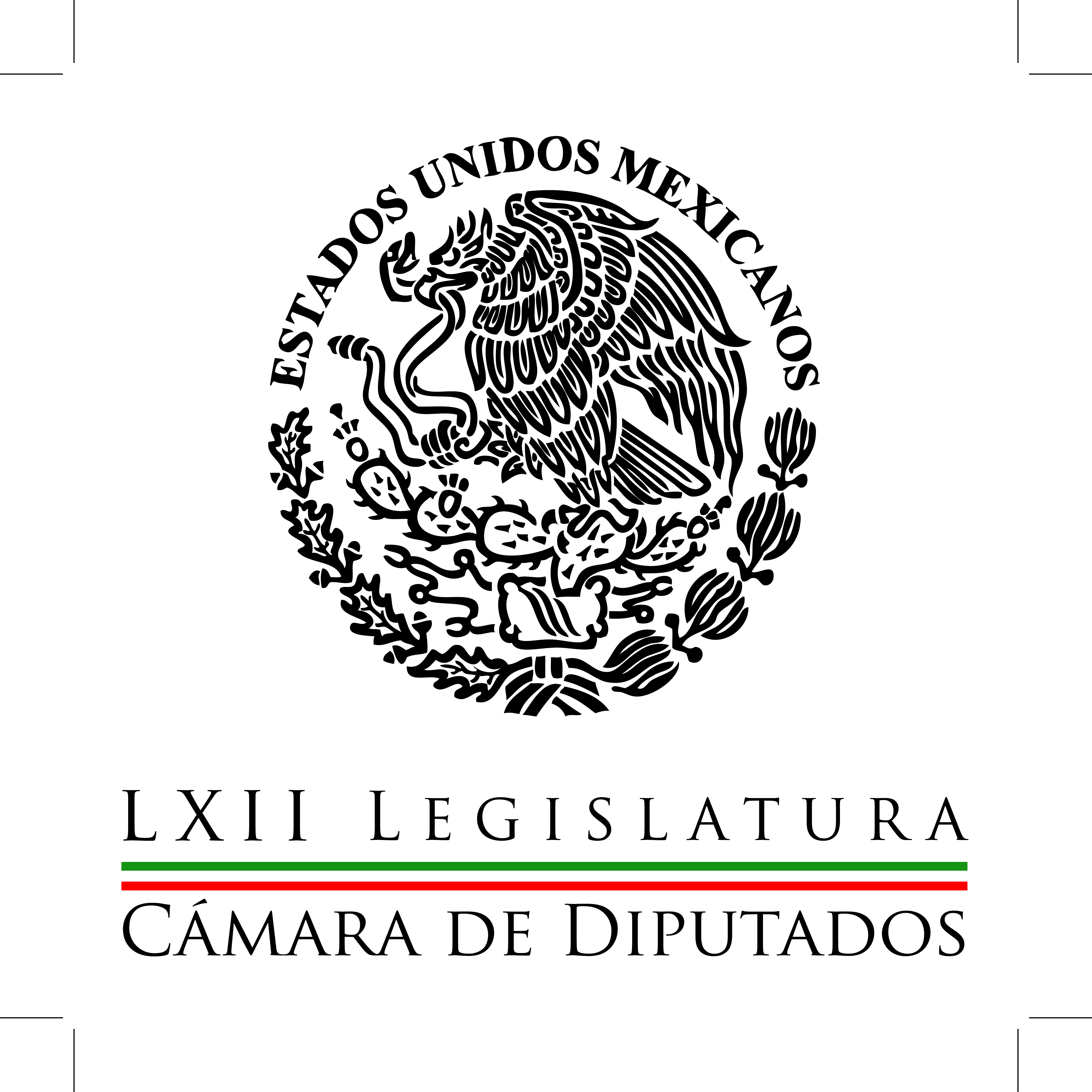 Carpeta InformativaPrimer CorteResumen: Pide el IFAI la aprobación de la Ley General de Transparencia PGR exonera a Alberto Villarreal por supuestos 'moches' Diputados se reunirán con ombudsman nacional el 29 de abrilPreocupan declive en escuelas normales y conflictos magisteriales: INEEJulián Alfonso Olivas: Segundo periodo de sesiones por la aprobación del Sistema Nacional AnticorrupciónEnrique Campos Suárez: Agustín Carstens compareció ante diputados 09 de abril del 2015TEMA(S): Trabajo LegislativoFECHA: 09/04/2015HORA: 06:48NOTICIERO: Formato 21EMISIÓN: Primer CorteESTACION: 790 AMGRUPO: Radio Centro0Pide el IFAI la aprobación de la Ley General de Transparencia Carlos González, conductor: Pide el IFAI, el Instituto Federal de Acceso a la Información, la aprobación de la Ley General de Transparencia. Gabriela Díaz, reportera: Ante diputados, comisionados del Instituto Federal de Acceso a la Información pidieron aprobar la Ley General de Transparencia en los términos que les fue enviada por el Senado de la República. Como parte del cabildeo que llevan a cabo, los integrantes del IFAI insistieron en que dicha minuta que debe ser discutida y en su caso ratificada en la Cámara baja, garantiza el ejercicio, la salvaguarda y difusión del derecho a la información. La comisionada presidenta Ximena Puente de la Mora insistió en que el proyecto legislativo impulsa la transparencia y obliga a todas las autoridades de cualquier nivel de Gobierno, así como a los órganos autónomos, a que hagan pública la información relacionada con el ejercicio de sus funciones y el uso de los recursos públicos. Ante los cuestionamientos de los diputados sobre la restricción del dictamen aprobado en la Cámara de Senadores, señaló que existen importantes avances, apegados a los tratados internacionales y al artículo 1 de la Constitución. Insert de Ximena Puente, comisionada presidenta del IFAI: "Y en ese sentido quedamos muy satisfechos también con los términos que quedaron porque... la parte específicamente la versión de que será acorde con también los instrumentos internacionales de los que el Estado mexicano sea parte. "Revisamos, por cierto, otro de los puntos, mencionar que en el decálogo (inaudible) por seguridad nacional, estabilidad financiera, económico-monetaria, los medios de información y en materia de seguridad nacional que en algún momento se dijo que era como un acto de civilidad de que (inaudible) sean recurribles y esto queda acotado solamente en cuestión de seguridad nacional en los casos en que puede interferir, intervenir la (inaudible) y yo pondría un ejemplo muy rápido, en el 2014, de las 143 mil 918 solicitudes sólo fueron 197 solicitudes de información relacionadas con el tema de seguridad nacional". Reportera: Los comisionados reconocieron el reto de echar a andar el sistema nacional de transparencia, además de capacitar a los funcionarios públicos para la operación de la nueva ley. Rechazaron que esta legislación sea limitada, defectiva y aseguraron que el modelo mexicano es de avanzada. Duración 2’26’’, nbsg/m. TEMA(S): Trabajo LegislativoFECHA: 09/04/2015HORA: 06:11NOTICIERO: Noticias MVSEMISIÓN: Primer CorteESTACION: 102.5 FMGRUPO: MVS Comunicaciones0PGR exonera a Alberto Villarreal por supuestos 'moches' Angélica Melín, reportera: El excoordinador del PAN en la Cámara de Diputados, Luis Alberto Villarreal, respondió a los señalamientos hechos en su contra por diputados del PRI, esto en el marco del escándalo la Comisión Nacional del Agua por el uso de un helicóptero para fines privados por parte del director del organismo, David Korenfeld. Luego de que el diputado Salvador Romero utilizara el nombre de Villarreal para ejemplificar casos de corrupción dentro del albiazul y el propio Congreso de la Unión, Villarreal García hizo llegar a Romero Valencia una copia de la resolución de la PGR en la que se señala que no hay elementos constitutivos de delito alguno en su contra por el episodio de los “moches” en el que se le involucró en el reparto de presupuestos anteriores. El legislador aseguró que está comprometido con la transparencia, la rendición de cuentas y la legalidad, pues nunca ha sido acusado por autoridad alguna sobre estos hechos; “una cosa son los cuentos y otra las cuentas claras y a estas últimas me remito”, le dijo el legislador del PAN al del PRI. Mientras tanto, en la sesión de San Lázaro los temas se mezclaron con el caso de la Conagua y en ese marco diputadas y diputados, tanto del PAN como del tricolor, aprovecharon para intercambiar algunas acusaciones en torno a casos de corrupción entre sus respectivos militantes. Duración 1’32’’, nbsg/m. TEMA(S): Trabajo Legislativo FECHA: 09/04/15HORA: 00:00NOTICIERO: MVS NoticiasEMISIÓN: Primer CorteESTACION: OnlineGRUPO: MVS  0Diputados se reunirán con ombudsman nacional el 29 de abrilEl presidente de la Comisión de Derechos Humanos de la Cámara de Diputados, Heriberto Galindo Quiñones, dio a conocer que el ombudsman nacional, Luis Raúl González Pérez, aceptó sostener una reunión de trabajo para el próximo 29 de abril.El diputado del Partido Revolucionario Institucional (PRI) indicó que el objetivo del encuentro es dialogar sobre diversos temas vinculados con la situación que guardan los derechos fundamentales en el país.Entre los temas a tratar, dijo, están los relativos a las autodefensas y policías comunitarias, fuero militar, negligencia médica, tortura, reformas legislativas pendientes, así como el status que guardan diversas recomendaciones de la CNDH a autoridades locales.Asimismo, dijo, se conocerá de manera formal el informe anual de actividades del titular del organismo correspondiente a 2014 y de su programa de trabajo en marcha.También informó que sobre la invitación de los gobernadores de Guerrero, Puebla y Estado de México para sostener una reunión de trabajo, en donde se aborden presuntas violaciones a derechos humanos, sólo el Ejecutivo mexiquense dio respuesta inmediata.Se está en espera de la confirmación de fecha de los mandatarios estatales de Guerrero y Puebla, agregó el legislador.En ese sentido, detalló que el próximo jueves 16 de abril acudirá a la Comisión de Derechos Humanos de la Cámara de Diputados, el secretario general de Gobierno estatal, José Sergio Manzur Quiroga, en representación de Eruviel Ávila Villegas.Puntualizó que entre los temas que se abordarán destacan los referentes a las violaciones de Derechos Humanos ocurridas en Tlatlaya el 30 de junio de 2014, así como la situación acerca de la violencia de género y la protección de las mujeres en esa entidad. ys/m.TEMA(S): Trabajo Legislativo FECHA: 09/04/15HORA: 00:00NOTICIERO: MVS NoticiasEMISIÓN: Primer CorteESTACION: OnlineGRUPO: MVS  0Preocupan declive en escuelas normales y conflictos magisteriales: INEELos integrantes del Instituto Nacional para la Evaluación de la Educación (INEE), acudieron a la Cámara de Diputados a presentar su informe de labores 2015, “Los docentes en México”, mismo que se centró en el tema de la formación del magisterio. En ese marco, la titular del organismo, Silvia Schmelkes, subrayó que los conflictos magisteriales si están afectando la calidad educativa, así como la medición del desempeño de los estudiantes y los propios docentes.Al indicar que de acuerdo a información del estado de Oaxaca, no podrá aplicarse la prueba “Planea”, implementada en lugar de la prueba “Enlace”, la funcionaria señaló que la problemática del magisterio disidente en zonas del país como Guerrero, Michoacán y Oaxaca, está afectando tanto a los alumnos como al sistema en su conjunto.“Nos acaban de informar que en el caso de Planea, el estado de Oaxaca no estaría participando en la evaluación de educación básica, entonces tendríamos ahí un hueco verdad, que es el hueco de un estado respecto del cual no tendríamos información de algo que importa mucho saber: si es que los alumnos están aprendiendo justamente en un estado donde el conflicto magisterial ha afectado el tiempo de clases y la dedicación del magisterio a la actividad docente”, planteó.“Entonces si, entonces definitivamente tendríamos que responder que si, que estos conflictos magisteriales están afectando la educación”, admitió.En cuanto al informe, la especialista manifestó que las escuelas normales se encuentran en una situación complicada, pues están trabajando a poco más del 70 por ciento de su capacidad, lo que revela una creciente falta de convocatoria en ese sistema; aunado a que los egresados, al menos en un 50 por ciento, lo hacen en un nivel de aprendizaje e instrucción “no satisfactorio”. Incluso, Schmelkes indicó que se está perdiendo el interés por ser maestro y esa situación es preocupante.Agregó que en la radiografía del magisterio, en particular los egresados de escuelas normales, se encontró que en su mayoría las estudiantes son mujeres y en un 59 por ciento provienen de familias pobres que no cuentan con el mínimo indispensable para cubrir sus necesidades básicas. Agregó que en el análisis de los exámenes aplicados a la mitad y final de la carrera magisterial, en más del 50 por ciento los resultados son insuficientes, lo que indica que la formación no es “óptima”.También destacó que la mayor parte de los docentes en formación, no tienen una adecuada instrucción en términos pedagógicos, lo que a su vez afecta su capacidad de enseñar a los menores.Del total de normalistas egresados, indicó, solo el 40 por ciento resultó competente para ejercer la docencia y enfatizó la situación preocupante de la Universidad Pedagógica Nacional, donde más del 64 por ciento de quienes terminan la carrera no son “idóneos” para ejercer la docencia.Detalló que existen 484 escuelas normales en México, que cuentan con 132 mil 205 alumnos que en su mayoría, se encuentran en condiciones de pobreza, factor que seguramente influye en el bajo rendimiento de los jóvenes.Subrayó la necesidad de mejorar el nivel de formación en las escuelas normales y en especial en la Pedagógica, porque los egresados de esa institución en particular no están cubriendo el perfil necesario.Indicó que en el 2014, se contabilizaron 1 millón 475 mil 456 maestros en los sectores público y privado, lo que también refleja que la carrera magisterial es cada vez menos atractiva, pues los sueldos no son remuneradores ni homogéneos y las plazas tampoco son seguras, en especial en las zonas rurales. ys/m.TEMA(S): Trabajo Legislativo FECHA: 09/04/15HORA: 06:49NOTICIERO: En los Tiempos de la RadioEMISIÓN: Primer CorteESTACION: 103.3 FMGRUPO: Radio Fórmula0Julián Alfonso Olivas: Segundo periodo de sesiones por la aprobación del Sistema Nacional AnticorrupciónJulián Alfonso Olivas, colaborador: Buenos días. El segundo periodo ordinario de sesiones de la presente Legislatura concluirá este mes. Además, será el último periodo en el que participen los actuales diputados federales. Los coordinadores de las bancadas de ambas cámaras han establecido una agenda para aprobar, entre otros, el Sistema Nacional Anticorrupción, el tema de transparencia, hidrocarburos, desaparición forzada, obras públicas y Ficrea. Sin lugar a dudas, todos son temas importantes que la sociedad espera cuenten con una regulación aprobada por el Congreso de la Unión, pero reviste una gran importancia el Sistema Nacional Anticorrupción, que lleva más de dos años discutiéndose por parte de los legisladores y que logró acuerdos muy importantes en la Cámara de Diputados para tener un sistema coordinado, mayores facultades a los órganos de fiscalización y control, participación del Tribunal de Justicia Fiscal y Administrativa y también de la ciudadanía. Esperamos que la Cámara de Senadores apruebe la minuta que le envió la colegisladora, porque el país dará un paso más en la lucha anticorrupción, a la que aspiramos todos los mexicanos. Se despide de ustedes Julián Olivas, que tengan un buen día. Duración 1´34´´, ys/m.TEMA(S): Trabajo LegislativoFECHA: 09/04/2015HORA: 7:06NOTICIERO: Primero NoticiasEMISIÓN: Primer CorteESTACION: Canal 2GRUPO: Televisa 0Enrique Campos Suárez: Agustín Carstens compareció ante diputados Paola Rojas, conductor: Y vamos ahora con Enrique Campos y Primero finanzas, Enrique. Enrique Campos Suárez, reportero: Paola vámonos con la información económica, ahí vamos a empezar con esto, ayer compareció ante diputados Agustín Carstens el gobernador del Banco de México.Hablo de la inflación y de cómo la depreciación del peso frente al dólar no ha impactado en los precios y de cómo está la inflación se mantiene estable y a la baja. Insert de Agustín Carstens, Gobernador del Banco de México: "Hemos logrado que la credibilidad que tiene el banco de México que la depreciación cambiaria no se haya traspasado a precios y eso es un logro histórico importante". Al comparecer ante diputados destacó que el control monetario que ha llevado el banco de México es eficiente y ha permitido llevar a la inflación a un nivel de 2.97 por ciento, la segunda más baja en la historia de la autonomía del Banco Central lo que ayuda a las familias. Insert de Agustín Carstens, gobernador del Banco de México: " La inflación es el impuesto más regresivo que existe y la mejor manera que podemos ayudar a las familias de la actividad económica es precisamente manteniendo la inflación baja y estable". Aseguró que el tipo de cambio aún puede apreciarse pues en la última semana pasó de $15.13 a $14.80 por dólar. Insert de Agustín Carstens, gobernador del Banco de México: " El peso tiene espacio para apreciarse y pues eso mismo bajaría la presión sobre la inflación". Anunció que en breve el banco de México emitirá una nueva regulación para que sea obligatorio el uso de chip en todas las tarjetas bancarias en México lo quedará más seguridad a las operaciones toda vez que hoy en día sólo el 60% de los plásticos cuenta con ese dispositivo. En la comparecencia, el presidente de la Comisión Nacional bancaria y de valores reveló que hay cuatro detenidos por el fraude en la sociedad financiera popular Ficrea. Insert de Jaime González Aguadé, presidente de la CNBV: " esos cuatro están detenidos aquí en México". Informó que la revisión de activos de Ficrea lleva un avance del 90 por ciento y cuando concluya, Nacional Financiera podría empezar a pagar dinero recuperado los ahorradores Guadalupe Flores/noticieros Televisa INFORMACIÓN GENERAL TEMA(S): Información GeneralFECHA: 09/04/2015HORA: 06:46NOTICIERO: Noticias MVSEMISIÓN: Primer CorteESTACION: 102.5 FMGRUPO: MVS Comunicaciones0Fernando Yunes Márquez: Reformas a Ley de Armas de Fuego y Explosivos Carlos Reyes (CR), conductor: Ayer en el Senado de la República se avaló en comisiones la iniciativa del Ejecutivo, que reforma la Ley Federal de Armas de Fuego y Explosivos, a fin de que los agentes de seguridad aduanales, migratorios y extranjeros puedan portar armas en territorio mexicano. Para platicar sobre este tema tenemos en la línea al senador Fernando Yunes Márquez. ¿En qué consiste esta Ley Federal de Armas de Fuego y Explosivos? Fernando Yunes Márquez, presidente de la Comisión de Defensa Nacional del Senado de la República: Tiene tres elementos principales: el primero de estos, es la preinspección migratoria que se podría dar por parte de agentes migratorios de los Estados Unidos, en un primer caso, y de otros países más adelante, así como de agentes migratorios mexicanos en territorio extranjero, con la finalidad de que turistas estadounidenses tengan un acceso más rápido. El segundo elemento sería una preinscripción en materia aduanera, esto permitiría que el comercio entre México y Estados Unidos crezca en casi 14 mil millones de dólares anuales. Se disminuye el tiempo en 50 por ciento, trayendo beneficios económicos para el país. Y la tercera es que los mandatarios extranjeros que vengan a nuestro país podrán traer una escolta armada, como lo señalan las convenciones de Viena, de las cuales México es parte, y que no habíamos adecuado al marco jurídico hasta el día de hoy. Todas estas regulaciones en cuanto agentes armados están hechas directamente por la Secretaría de la Defensa Nacional. CR: Y en el caso de los agentes aduanales, también se piensa que si se aprueba el que porten armas, podrían andar en cualquier lugar con armas, ¿esto puede ocurrir? FYM: No, de ninguna manera. El dictamen establece que los agentes aduanales como migratorios no podrán estar armados, excepto en el lugar que esté confinado para ello por la Secretaría de la Defensa de Nacional. CR: En estas medidas a veces corremos el riesgo de que haya excesos. ¿Cuáles son las limitantes del legislativo para que esto no ocurra? Me refiero sanciones, multas por portar las armas donde no deben. FY: Lo que podría ocurrir es que la persona cometiera un delito por la portación ilegal de armas en un lugar distinto al que establece su licencia; se trata de permisos temporales y que la Sedena cuidará su cumplimiento cabal. Si usaron el arma es un delito mayor, pero todo está establecido para que no ocurra. Se harán protocolos de seguridad para que se cuenten las armas, se sabe qué arma está asignada a la persona y se tienen el calibre 40 como máximo permitido. En caso de que vengan con mandatarios de alto nivel está perfectamente especificado que deben dar a conocer cuánto tiempo dura el encargo, a qué lugares acudirán y toda su agenda de trabajo. CR: Veo dos objetivos: por un lado la protección de los funcionarios y, por otro, el hecho de dinamizar nuestra economía. ¿A qué se le está dando más peso? FY: En realidad estamos llevando a cabo modificaciones que influyen en los dos ámbitos. En el tema de los funcionarios es hacer una adecuación de nuestra legislación a los tratados de Viena que estamos obligados a cumplir. De manera personal creo que la parte más importante es lo que se refiere al área aduanera y migratoria, esto tiene un potencial de crecimiento para nuestro país muy importante y va a ayudar a productores y exportadores mexicanos de perecederos que tendrán la oportunidad de tener un comercio bilateral más dinámico y ágil, logrando así que muchos empresarios mexicanos puedan tener productos en Estados Unidos. CR: ¿Se señalan exactamente las fronteras en las que se puede aplicar esta ley? FY: No, en principio queda de manera general, también se puede aplicar en puertos del interior, por ejemplo puertos aéreos. CR: Hay que reconocer que es un tema polémico y que la clave estará en la regulación que se haga de la ley y de que ésta se cumpla. FY: Sin duda, pero también era importante dar este paso a la modernidad en el comercio con Estados Unidos y que beneficiará a muchas personas con mayor producción y empleos. Era importante dar el paso y por es el día de ayer la aprobamos con una mayoría grande. CR: ¿Hoy mismo pasa al Pleno? FY: Hoy estará en el Pleno y lo estaremos debatiendo. Será un debate intenso, pero yo estoy convencido de que será una medida que beneficiará a nuestro país. CR: Senador Fernando Yunes, gracias por atender esta llamada y aclarar estas dudas. Duración 10’35’’, nbsg/m. TEMA(S): Trabajo LegislativoFECHA: 09/04/2015HORA: 6:50NOTICIERO: En los Tiempos de la RadioEMISIÓN: Primer CorteESTACION: 103.3 FMGRUPO: Radio Fórmula 0Miguel Barbosa: No es buen mensaje el de violar la ley para obtener votos Miguel Barbosa, colaborador: Iniciaron las campañas electorales, siguen dos meses de una gran intensidad política. Partidos, candidatos, autoridades electorales y ciudadanos debemos contribuir para que estas elecciones se desarrollen con normalidad y que ejerzamos nuestro derecho al voto libremente, como parte del movimiento social pacífico más importante de nuestra transformación social. Todos queremos que las elecciones salgan bien, que participe el mayor número de ciudadanos, que sean electos los mejores candidatos o candidatas; sin embargo, resultan preocupantes las declaraciones sociales de Guerrero, que han expresado sus intenciones de impedir la realización de las elecciones en esa entidad. También preocupa que un partido político haya decidido quebrantar sistemáticamente las reglas electorales, como parte de su estrategia electoral. No es bueno para la democracia que una fuerza política nacional envíe el mensaje de que para obtener votos deba violarse la ley. Tampoco favorece al proceso que los integrantes del INE, incluido su presidente, mantengan el silencio ante hechos que dañan este proceso electoral. Exhortó a mi partido y a los demás partidos y a los candidatos y candidatas que contribuyan a la consolidación de nuestra democracia. Ma.m. TEMA(S): Trabajo LegislativoFECHA: 09/04/2015HORA: 6:30NOTICIERO: En los Tiempos de la RadioEMISIÓN: Primer CorteESTACION: 103.3 FMGRUPO: Radio Fórmula 0Alejandra Barrales: Ratificación del convenio para garantizar los derechos de niños y adolescentes en lo laboral Alejandra Barrales, colaboradora: Esta semana se ratificó un convenio que durante mucho tiempo estuvo retrasando la posibilidad de que México lo firmara. Es un el convenio 138, firmado en Ginebra desde 1973 y que busca garantizar, proteger los derechos de los niños y adolescentes, definiendo la edad mínima para trabajar. En nuestro país es frecuente ver a jovencitos de 12, 13, 14 años desarrollando un empleo, sobre todo en los temas de campo, en donde mayor presencia de los niños se registra, en jornadas que son inhumanas, que exceden las 24 horas de trabajo. El planteamiento tiene que ver con elevar la edad mínima de los niños, de los jóvenes para presentarse al trabajo, y que tendrá que ser a partir de la ratificación de este convenio, de los 16 años. Es un convenio que si bien es cierto no va a cambiar las cosas de un día para otro, también es real que nos coloca la posibilidad de defender, de tener herramientas que nos permitan impedir que México siga siendo uno de los países que ocupa más la mano de obra, la fuerza de trabajo infantil. De tal forma que nivel internacional, en una lista de 197 países, México se coloca en el lugar 56 en cuanto a explotación, utilización de mano de obra, por eso nos parece importante que el Senado haya ratificado este convenio y nos da la oportunidad de avanzar en la defensa de los derechos de los niños. TEMA(S): Información General FECHA: 09/04/15HORA: 00:00NOTICIERO: MVS NoticiasEMISIÓN: Primer CorteESTACION: OnlineGRUPO: MVS0No confío en el INE está al servicio de la mafia del poder: AMLOAndrés Manuel López Obrador, presidente del Movimiento Regeneración Nacional (Morena), dijo que no confía en el Instituto Nacional Electoral (INE) pues aseguró que todos sus consejeros están al servicio de la mafia del poder.Luego de que el INE les respondió a los familiares de los 43 normalistas desaparecidos que su reclamo como padres y madres no deben rivalizar ni contraponerse a las elecciones, ya que estás “son una oportunidad para identificar los pendientes en materia política y para construir alternativas de solución a los problemas”. El dirigente de Morena señaló que simplemente no confía en dicho Instituto y enfatizó que una muestra de que sus consejeros están al servicio de lo que llama “la mafia del poder”, es que decidieron no cancelar el partido de fútbol que se celebrará el día en que tendrán lugar las próximas elecciones.“No le tengo confianza al INE, los consejeros del INE están al servicio de la mafia del poder. Ahora, por ejemplo, no cancelaron el juego de fútbol de Brasil y México para el día 7 de junio, que es un partido organizado por la mafia del poder para que la gente no vaya a votar  porque los del negocio del fútbol son los de la mafia del poder, los dueños de las televisoras; Milenio, Televisa, Azteca. Por eso no les creo a los del INE, están al servicio de la mafia del poder”, exaltó.Cabe destacar que hace apenas un par de días Morena le solicitó al INE medidas cautelares para que el Partido Verde Ecologista de México (PVEM) suspendiera la distribución de boletos de cine y la invitación para que el ciudadano se inscriba desde su celular y reciba un libro. Y que el día de ayer el Instituto ordenó la suspensión inmediata de la entrega de boletos para asistir a las salas del complejo cinematográfico Cinemex, así como abstenerse de promover la entrega de capítulos de “Mi primer Libro de Ecología” mediante mensajes de texto, por contravenir la ley electoral y el principio de equidad en la contienda. ys/m.TEMA(S): Trabajo LegislativoFECHA: 09/04/2015HORA: NOTICIERO: Grupofórmula.comEMISIÓN: Primer CorteESTACION: onlineGRUPO: Radio Fórmula 0Multa a PRD por fallas estrictamente administrativas: Navarrete. El Instituto Nacional Electoral sancionó al PRD con 3.6 millones de pesos debido a que 87 militantes del partido realizaron aportaciones en efectivo que superan los 90 días de salario mínimo para su candidato en Michoacán, Silvano Aureoles.Ante esto, Silvano Aureoles dijo que recurrirá a los Tribunales Electorales. Mientras tanto, el presidente del PRD Carlos Navarrete, aseguró que está multa se debe a fallas estrictamente administrativas y no a hechos ilegales en la recepción de recursos."Son fallas estrictamente administrativas, no son irregularidades y menos ilegales, seguramente nuestro equipo contable en Michoacán no cumplió con los requisitos estrictos de la comprobación de los ingresos, aunque existe y se sabe quiénes aportaron las cantidades, las fechas, que eso nos sirva de experiencia al PRD y a todos los partidos". Ma.m. TEMA(S): Información General FECHA: 09/04/15HORA: 00:00NOTICIERO: MVS NoticiasEMISIÓN: Primer CorteESTACION: OnlineGRUPO: MVS0Ordena TEPJF reindividualizar sanción contra PVEM por distribuir calendariosEl Tribunal Electoral del Poder Judicial de la Federación, ordenó a su Sala Regional Especializada, reinvidualizar la sanción en contra del Partido Verde Ecologista de México, luego de la distribución de calendarios en los periodos de precampañas y de intercampañas.Al mantenerse la premisa legal de que dicho instituto político, con su campaña sistematizada para posicionarse ante el electorado, los magistrados de la Sala Superior, también sostuvieron que, con la distribución de los calendarios, el Verde Ecologista violó el modelo de comunicación política y por ello, se debo considerar su falta como grave.Cabe señalar que al catalogarse como grave y no ordinaria, la sanción por la distribución de este calendario electoral, será más alta a los 4 millones 74 mil de pesos que ya se había impuesto, luego de que se determinó que en la elaboración de dicho calendario, no el partido Ecologista no utilizo material reciclable o biodegradable.La cronología de la estrategia del Partido Verde Ecologista para posicionarse ante el electorado es la siguiente: 18 de septiembre 2014Inicia campaña el Verde Sí Cumple.09 de diciembre 2014 Se trasmiten 239 mil spots.31 diciembre 2014 INE ordena suspender toda la propagada.04 de marzo TEPJF multa al PVEM con 5.3 millones por envolturas de tortillas con su emblema partidista.06 de marzo de 2015 El INE multa al PVEM con 67 millones de pesos por desacato.10 de marzo de 2015El Tribunal Electoral del Poder Judicial de la Federación, impone una multa de 6.2 millones de pesos, por apropiarse del programa de Vales de Medicinas.20 de marzo 2015Una nueva multa de 11 millones 85 mil 859 pesos por calendarios y cineminutos. 25 de marzo de 2015TEPJF multa con 76 millones 160 mil 361 pesos por sobreexposición.27 de marzo 2015 la Sala Regional Especializada sanciona con más de 3 millones 900 mil pesos por la entrega de las tarjetas de descuento “premia platino”.30 de marzo la multa ascendió a 11 millones 453 mil 846.20 por spots de Gabriela Medrano.02 de abril 4.1 millones de pesos por no usar material reciclable o biodegradable.En otro asunto resuelto por la y los magistrados se encuentra el hecho de que también la Sala Regional Especializada, deberá revalorar el promocional de Morena donde aparece su fundador, Andrés Manuel López Obrador, al considerarlo como un acto anticipado de campaña.Cabe recordar que dicho promocional, el tabasqueño llama a los ciudadanos a retomar el destino del país a través de Morena. ys/m.TEMA(S): Información General FECHA: 09/04/15HORA: 06:37NOTICIERO: Detrás de la NoticiaEMISIÓN: Primer CorteESTACION: 104.1 FMGRUPO: Radio Fórmula0Ricardo Monreal: No me reuní con el señor Cuauhtémoc GutiérrezEn entrevista vía telefónica Ricardo Monreal, candidato de Morena a la jefatura delegacional en Cuauhtémoc, sobre presunta reunión con Cuauhtémoc Gutiérrez de la Torre: No me reuní, es un acto, ayer lo declaré, es absurdo, siempre he sido espiado, ya sea por uno y otro partido en el gobierno. Creo que ahora el interés es de la Jefatura de Gobierno. La verdad es que no creían que fuéramos a disputarle la ciudad, y ahora Morena se está convirtiendo en la primera fuerza política, según las encuestas. Yo sentí el espionaje más fuerte a partir de la visita con el jefe de Gobierno. El lunes estuvimos todos los delegados, incluso le mandé una carta al jefe de Gobierno después del encuentro, diciéndole que veía presencia extraña. Yo no tengo seguridad, ando en mi propio vehículo y percibo cuando hay gente extraña. El que nada debe, nada teme. Tengo la capacidad para reunirme con gente de todo topo en todos los partidos, no he tenido acercamiento con el señor Cuauhtémoc Gutiérrez. Vamos a limpiar de corrupción la delegación, no vamos a trasladar los mismos vicios, son bienvenidos los ciudadanos que no tienen partidos o que votaron por otros partidos y estamos haciendo alianza con los ciudadanos a fondo. El segundo objetivo sería el combate de los servicios públicos que están abandonados: el de limpia, de seguridad pública, el de mantenimiento de espacios públicos, que está lamentable. La delegación Cuauhtémoc es el corazón de la patria, concentra el 20 por ciento del PIB de la Ciudad de México y está descuidado, abandonado. Tengo una propuesta programática de 15 puntos que ya la daré a conocer en www.ricardomontreal.mx. El tercero es generación de empleos, es la base. Estas son las tres columnas fundamentales. Todas las condiciones parecen decir eso, sé a lo que me enfrento, no me enfrento a un adversario, a un candidato, me enfrento a un sistema, me enfrento a un gobierno; no es la primera vez, sé el dinero que va a correr a raudales en contra nuestra. Andrés Manuel López Obrador va a estar el domingo a las 12:00 del día en la explanada Cuauhtémoc. AMLO solicitó la explanada de la delegación y la negaron porque ese día tenían que lavarla. Confío mucho en el jefe de Gobierno, Mancera, que estas cosas podamos resolverlas, porque la gente está convocada ahí y no queremos nosotros ningún tema de provocación. Imagínate a qué grados llegan, que no nos quieren prestar la explanada, que es pública además. Con el jefe de Gobierno, Mancera, me une una relación de respeto y de amistad, no soy suicida político. Mi propósito es primero la delegación, cumplir en la delegación, hacer un trabajo honesto y, en ese sentido, sí hay en el proyecto nuestro intentar contender por la Ciudad de México. Tengo muy claro los propósitos y las metas de Morena de cambiar al país de régimen y lograr que en el 2018 ganemos la Presidencia de la República con Andrés Manuel López Obrador. ys/m.TEMA(S): Trabajo LegislativoFECHA: 09/04/2015HORA: NOTICIERO: Grupofórmula.comEMISIÓN: Primer CorteESTACION: onlineGRUPO: Radio Fórmula 0Graban presunto encuentro entre Ricardo Monreal y Cuauhtémoc Gutiérrez. Graban presunto encuentro entre el candidato a jefe delegacional en Cuauhtémoc por Morena, Ricardo Monreal, y el ex dirigente priista Cuauhtémoc Gutiérrez de la Torre.Sin embargo, y a pesar de que ambos negaron tal reunión, aceptaron haber tenido acercamientos.A las 15:05 horas del lunes, Cuauhtémoc Gutiérrez de la Torre arribó a las instalaciones del Sindicato Nacional de Trabajadores de Seguridad Privada, en el centro de Tlalpan, mientras que a las 15:20 horas, hizo lo propio Ricardo Monreal. De acuerdo con el programa "Fórmula Detrás de la Noticia", El Universal posee un video de 40 minutos, en el que se observa a ambos personajes al momento de llegar a las oficinas del Sindicato.  TEMA(S): Trabajo LegislativoFECHA: 09/04/2015HORA: 7:07NOTICIERO: Formato 21EMISIÓN: Primer CorteESTACION: 790 AMGRUPO: Radio Centro 0Sergio Sarmiento: La recuperación económica llegará por el lado de las exportaciones manufactureras Sergio Sarmiento, colaborador: La recuperación económica llegará -sin duda- por el lado de las exportaciones manufactureras. En un momento en el que consumo interno mexicano sigue deprimido, todavía como consecuencia del aumento de impuestos el año pasado, en que las exportaciones petroleras han caído de manera estrepitosa, las exportaciones de vehículos de motor mostraron un incremento de 13.9 por ciento en marzo, mientras que la producción aumentó 8.1 por ciento. México está demostrando que tiene la capacidad para ser competitivo en un mercado que se encuentra entre los más difíciles del mundo, pero este éxito se está limitando a los estados del Bajío y del norte del país. En el sur, que es donde más pobreza hay, se registran tantos obstáculos a la inversión que toda la región se está quedando atrás y sumiéndose en la pobreza. Yo soy Sergio Sarmiento y lo invito a reflexionar. 1’ 07”, Ma.m. TEMA(S): Trabajo LegislativoFECHA: 09/04/2015HORA: NOTICIERO: Milenio.comEMISIÓN: Primer CorteESTACION: onlineGRUPO: Milenio0Mueren cuatro personas durante tiroteo en MilánAl menos cuatro muertos, entre ellos un juez, y un herido, era el balance del tiroteo ocurrido hoy en el Palacio de Justicia de Milán, sede de los tribunales, informaron medios locales.El ministro del Interior, Angelino Alfano, confirmó a través de Twitter que el autor de la balacera, identificado como Claudio Giardiello, italiano de 57 años de edad e imputado por quiebra fraudulenta, fue detenido en la vecina localidad de Vimercate cuando escapaba a bordo de una motocicleta.Según la policía, el hombre extrajo una pistola y mató a su abogado, Lorenzo Alberto Claris Appiani, además de que hirió gravemente a otros dos hombres imputados en el mismo proceso, antes de entrar en el despacho del juez Fernando Ciampi e igualmente asesinarlo a balazos.Uno de los heridos falleció en el hospital, mientras que un cuarto hombre fue encontrado muerto dentro de los tribunales por los servicios de socorro, que no excluyeron la posibilidad de que hubiera sufrido un infarto.Previamente decenas de agentes de las fuerzas del orden desalojaron el Palacio de Justicia e iniciaron la “caza” al asesino, que se había escondido en el inmueble antes de abordar la motocicleta y escapar.El hombre fue detenido una hora y media después en Vimercate, a unos 30 kilómetros de Milán.De acuerdo con varios testigos, los hechos se verificaron en torno a las 11:00 horas locales (09:00 GMT), cuando Giardiello comenzó a disparar luego de que su abogado anunciara que no lo seguiría representando en el juicio en el que era acusado.Según los medios, el asesino tiene a sus espaldas una serie de quiebras en el sector inmobiliario, además de deudas por miles de euros y un carácter “difícil”. Ma.m. Carpeta InformativaSegundo CorteResumen: Preocupa tema magisterial a diputados federalesPiden diputados que siga investigación de KorenfeldSancionan a 44 legisladores del Partido VerdePablo Escudero: La Ley Anticorrupción César Camacho: Campañas electorales priistas en el paísRicardo Monreal: Hay cero posibilidades de alianza con Cuauhtémoc Gutiérrez 09 de abril de 2015TEMA(S): Trabajo legislativo FECHA: 09/04/15HORA: 13:46NOTICIERO: Milenio EMISIÓN: Segundo Corte  ESTACION: Online GRUPO: Milenio 2015Preocupa tema magisterial a diputados federalesEl coordinador de la bancada perredista en la Cámara de Diputados, Miguel Alonso Raya dijo que la falta de interés por la carrera magisterial obedece entre otros factores, a la devaluación del rol social del magisterio, esto en relación con el informe del Instituto Nacional para Evaluación de la Educación (INEE).El jueves pasado el INEE dio a conocer que en corto tiempo, la cifra de vacantes por maestros jubilados superará en gran medida a los egresados, debido a que la carrera magisterial ha perdido interés entre los estudiantes.Alonso Raya dijo que esta situación tiene que ver con la elevación de la carrera magisterial al nivel de licenciatura. “No se está atendiendo como se debe. Se ha devaluado el rol social del magisterio Tema magisterialy su autoestima. La valoración social del magisterio está devaluada, está impactada y no cualquiera se anima a serlo”.Respecto al mismo tema, el vocero de la bancada del PRI, Héctor Gutiérrez de la Garza, confió en que se lograrán los incentivos necesarios “para ir fortaleciendo una mayor calidad en la educación”.Además, señaló que los maestros mexicanos cuentan con una imagen de respeto entre la población.“Que existan seudomaestros que han tendido una actitud no adecuada a la labor que tienen que realizar, no implica calificar que la mayor parte del magisterio se encuentre en ese tenor. La mayoría tiene perfectamente claro que su labor es fundamental en este país”. /gh/mTEMA(S): Trabajo Legislativo FECHA: 09/04/15HORA: 13:32NOTICIERO: Milenio EMISIÓN: Segundo Corte  ESTACION: Online GRUPO: Milenio 2015Piden diputados que siga investigación de KorenfeldLos coordinadores de los diputados del PRD, Miguel Alonso Raya, y del PAN, Ricardo Anaya, celebraron que David Korenfeld haya presentado su renuncia como titular de la Conagua por haber utilizado un helicóptero de la dependencia con fines privados, pero dijeron que la investigación de la Secretaría de la Función Pública debe seguir.El director general de la Comisión Nacional del Agua, David Korenfeld Federman, renunció después de darse a conocer que utilizó un helicóptero de la dependencia para trasladarse con su familia al aeropuerto para sus vacaciones de Semana Santa.El coordinador de la bancada perredista dijo que ello no es suficiente la renuncia de Korenfeld y que la Secretaría de la Función Pública debe continuar con la investigación y determinar las responsabilidades que corresponden.Alonso Raya dijo que la renuncia es un buen mensaje para todos los demás funcionarios de la administración federal "en el sentido de que cualquiera que use de manera indebida los recursos públicos ponga sus barbas a remojar".En tanto, el coordinador de la bancada panista consideró correcta al renuncia de Korenfeld y dijo que no debe haber "borrón y cuenta nueva", sino una resolución de la Función Pública.Anaya dijo que esto demuestra la urgencia de sacar adelante el Sistema Nacional Anticorrupción y "que no quede a decisión del funcionario si se queda o se va""Que no sea su compañero de gabinete quien determina si se le sanciona o no, sino que sea un tribual autónomo", dijo. /gh/mTEMA(S): Información General FECHA: 09/04/15HORA: 12:56NOTICIERO: Notimex / 20minutosEMISIÓN: Segundo Corte  ESTACION: Online GRUPO: Notimex 0Proponen crear "Día Nacional de la Oratoria"Senadores y diputados de diversos grupos parlamentarios presentaron el proyecto de decreto para que el Congreso de la Unión declare el primer viernes de marzo de cada año como "Día Nacional de la Oratoria".Durante la sesión ordinaria de este jueves se presentó la iniciativa que pretende otorgarle un lugar a la oratoria por el valor que representa para la cultura del debate de las ideas y la exposición coherente de las mismas, como elementos sustanciales de cualquier dinámica democrática, afirman.La propuesta, anunciada ante el Pleno del Senado de la República, detalla que la oratoria puede ser una eficaz herramienta, utilizada para informar, persuadir, motivar, influenciar, traducir o entretener. Sin embargo, sus cuatro fines esenciales son: persuadir, enseñar, conmover y agradar.Los legisladores señalan que la sociedad mexicana tiene la necesidad de descubrir y poner en práctica nuevos modelos de liderazgo para impulsar a los jóvenes a encontrar, mediante la palabra, la reflexión, la búsqueda de soluciones "y la esperanza para nuestro México, tan vulnerado en este momento por la carencia de valores y el desapego a la cultura".Otra utilidad de promover la oratoria radica en que es vehículo idóneo para evitar confrontaciones físicas, promover la democracia, fomentar la cultura de paz y diálogo, privilegiar el acuerdo y promover la cultura del sano debate de ideas, detalla el proyecto.La propuesta fue suscrita por los senadores Emilio Gamboa Patrón, Fernando Herrera Ávila, Miguel Barbosa Huerta, Carlos Alberto Puente Salas, Manuel Bartlett Díaz, Miguel Romo Medina, Blanca Alcalá Ruiz y Fernando Yunes Márquez.También por los diputados federales Manlio Fabio Beltrones Rivera, Ricardo Anaya Cortés, Miguel Alonso Raya, Arturo Escobar y Vega, Alberto Anaya Gutiérrez, Juan Ignacio Samperio Montaño y María Sanjuana Cerda Franco.El proyecto de decreto fue turnado a las comisiones unidas de Gobernación y de Estudios Legislativos Segunda del Senado para su análisis y dictaminación. /gh/mTEMA(S): Trabajo Legislativo FECHA: 09/04/15HORA: 12:23NOTICIERO: Notimex / Fórmula EMISIÓN: Segundo Corte  ESTACION: Online GRUPO: Notimex 0Próxima semana reiniciará discusión de minuta de ley de transparenciaLa próxima semana la Comisión de Gobernación de la Cámara de Diputados reiniciará trabajos para el análisis y la discusión de la minuta de la ley general de transparencia, informó el presidente de esa instancia, Abel Salgado Peña.Consideró que los integrantes de este grupo de trabajo legislativo, han tenido tiempo suficiente para analizar el documento enviado por el Senado de la República y por lo tanto es necesario iniciar su discusión para poder dictaminar.Reconoció que si bien no hay elementos regresivos en el proyecto de la ley general de transparencia, una vez aprobada y aplicada la nueva normatividad pueden surgir puntos o disposiciones que deban actualizarse o reformularse.Ello, continuó, a fin de garantizar la transparencia y la rendición de cuentas, como elementos torales de la construcción del Estado democrático."Las bondades de la legislación que se analiza, posibilitan empoderar a la ciudadanía. Le brinda elementos de participación y mejores condiciones para integrarse a la construcción de las metas que reclama el país", expuso.Salgado Peña destacó que a inicios de la próxima semana convocará a reanudar la sesión permanente de la Comisión de Gobernación "con el propósito de que podamos iniciar de manera plena el análisis, discusión y en su momento la aprobación de la minuta".El legislador priista recalcó que "en México se viven momentos en que temas de esta relevancia no pueden esperar más a ser aprobados, publicados, pero sobre todo aplicados. La transparencia es una exigencia que crece exponencialmente y cuya satisfacción se debe dar de forma exhaustiva e inmediata".En este contexto y en nombre de la comisión dictaminadora, hizo el compromiso de impulsar el proyecto de decreto para que en este período ordinario de sesiones se dé el paso definitivo y otorgar herramientas a los ciudadanos para que con información y cuentas claras, cada uno evalúe y exija resultados a gobernantes y funcionarios. /gh/mTEMA(S): Información General FECHA: 09/04/15HORA: 13:25NOTICIERO: El UniversalEMISIÓN: Segundo Corte  ESTACION: onlineGRUPO: El Universal 0Sancionan a 44 legisladores del Partido VerdeLa Sala Regional del Tribunal Electoral del Poder Judicial de la Federación (TEPJF) sancionó al Partido Verde Ecologista de México (PVEM) con otra multa más de 2.8 millones de pesos, por la apropiación ilegal del programa Vales de Medicinas, y además sancionó a los 44 legisladores y concesionarias que participaron en la campaña propagandística ilegal "Verde sí cumple".En sesión pública realizada esta mañana, los magistrados resolvieron el recurso promovido por el senador del PAN, Javier Corral, y el Movimiento Regeneración Nacional (Morena) contra el PVEM por la utilización indebida del programa social a través de publicaciones en 11 revistas, redes sociales, mensajes de texto y el spot "Más verde que nunca".Por esta razón, los magistrados determinaron sancionar conforme a la gravedad de la conducta e impusieron una multa al PVEM por 2.8 millones de pesos, equivalente a la reducción del 25% de su ministración mensual por financiamiento público, por vulnerar el modelo de comunicación política.En tanto, al resolver un conjunto de recursos en contra del PVEM y sus legisladores por la difusión de supuestos informes legislativos, la Sala Regional resolvió individualizar las multas, y sancionó tanto a los contratantes de los spots, como a los concesionarios que los difundieron.Los magistrados resolvieron que las sanciones serán de hasta 30 mil días de salario mínimo, pero según el grado de responsabilidad.Esto es porque se determinó imponer las sanciones conforme al grado de participación y dividir las multas, 50% para los concesionarios, según número de impactos, y 50% para los que suscribieron los contratos, según el beneficio recibido.Con la nueva multa al PVEM ya suma 188.4 millones de pesos. /gh/mTEMA(S): Trabajo LegislativoFECHA: 09/04/2015HORA: 09:09NOTICIERO: Noticias MVS EMISIÓN: Segundo CorteESTACION: OnlineGRUPO: MVS Comunicaciones0Fernando Rodríguez: PAN presentará queja contra el PVEM por propaganda ilegal Carlos Reyes (CR), conductor: En este espacio hemos dado cuenta de lo que ocurre con el Partido Verde Ecologista de México y las sanciones que se le han impuesto. Hoy, diputados del PAN van a presentar una queja contra el PVEM por el reparto de propaganda ilegal. Uno de los presentarán esta queja es el diputado Fernando Rodríguez, a quien tenemos en la línea telefónica. Diputado, buenos días. Una más en contra del Verde Ecologista. Fernando Rodríguez (FR), diputado del PAN: Así es. Desgraciadamente este partido se ha dedicado a violar sistemáticamente la ley y ha buscado tener beneficios electorales a partir del incumplimiento de la norma. Esto no se puede seguir tolerando y nosotros vamos a presentar una queja en unos minutos ante el INE con motivo de la propaganda ilegal que está repartiendo el PVEM. La ley establece que no se puede repartir como propaganda materiales utilitarios, como lo están haciendo, porque es una forma de comprar el voto. Estas reiteradas faltas, si la autoridad electoral cumpliera con la norma, implicarían la cancelación del registro prevista en la ley y en la Constitución. Este partido ha acumulado multas por cerca de 200 millones de pesos y la autoridad electoral debiera estar pensando en otro tipo de medidas. CR: Ayer platicamos con el vocero del Partido Verde y nos decía que su partido no ha engañado a nadie ni ha violado ninguna ley. ¿Cómo hacerle entender que ha fallado? Para mí resulta obvia la sobreexposición de publicidad del partido, inclusive antes de que empezaran las campañas. FR: El Verde siempre ha jugado con la ilegalidad y prueba de ello son las multas por cerca de 200 millones de pesos. El problema es que, a pesar de esas multas, ese juego desde la ilegalidad le supondrá una ventaja política, lo que implica una contienda desleal con los partidos que sí cumplimos con la ley. El PVEM siempre ha lucrado con temas de populismo, por ejemplo, cuando promovían la pena de muerte. Siempre se ha conducido fuera de los cauces legales y con trampas, lo hemos visto en el tipo de propaganda y publicidad que han hecho desde hace varios meses, violando lo que la ley establece en cuanto a la prohibición de comprar tiempo en radio y televisión y los famosos cine minutos. Esperemos que los electores los castiguen en las urnas, por lo pronto nosotros vamos a solicitar a la autoridad electoral que no siga permitiendo estas trampas que ponen en riesgo la elección. CR: Diputado, ¿es viable lo que se ha solicitado con firmas a través de plataformas electrónicas, que se le quite el registro al Partido Verde? ¿Podría ser? FR: Por supuesto que es viable. La ley establece que cuando un partido viola la ley y la Constitución de manera sistemática debe perder el registro; además, sí hay indignación social y miles de ciudadanos se han organizado a través de las redes sociales y plataformas electrónicas pidiendo que termine esta impunidad, esperamos que la autoridad electoral cumpla con su parte. CR: Pues sí, porque esta violación a la ley sin duda le ha redituado porque se está posicionando en fechas recientes. FR: Por eso te digo que es una competencia desleal. CR: ¿En unos minutos más presentan esta queja? FR: Así es, estaremos el diputado Juan Pablo Adame y tu servidor, junto con el representante del PAN ante el INE, el licenciado Francisco Gárate, ahí estaremos presentando formalmente esta queja. CR: Estaremos platicando más adelante sobre el cauce de esta queja. Gracias y buenos días. Duración 6’57’’, nbsg/m. INFORMACIÓN GNERALTEMA(S): Información GeneralFECHA: 09/04/2015HORA: 08:09NOTICIERO: Ciro Gómez Leyva Por la MañanaEMISIÓN: Segundo CorteESTACION: 104.1 FMGRUPO: Fórmula0Emilio Gamboa: Trabajos pendientes en el Senado  Ciro Gómez Leyva (CGL), conductor: Ocho con nueve, hoy es, si no me equivoco, hoy es jueves nueve. Manuel Feregrino (MF), colaborador: Sí, correcto. CGL: Dentro de ocho días jueves 16, dentro de 15 jueves 23, y dentro de tres jueves, jueves 30 de abril ese días termina el periodo ordinario de sesiones, ese día terminan los trabajos ordinarios en Cámara de Diputados de la LXII Legislatura y, bueno, hay una gran cantidad de pendientes por lo que toca a este periodo ordinario, Manuel. El martes se reunieron los coordinadores parlamentarios, tanto de Cámara de Diputados como del Senado, una comida, llegaron los medios de comunicación, se hicieron una serie señalamientos, no quiero decir que de promesas, pero tampoco de compromisos para sacar algunos pendientes que uno supondría deberían estar aprobados ya. MF: Pendientes que habríamos pensado en diciembre, cuando mandó el Ejecutivo una serie de iniciativas de reforma, las famosas en materia de seguridad habrían salido al inicio del periodo, se está terminando, está por supuesto en la lista que esto se revise, entre otros, también veíamos el tema de la Reforma Política del DF y pues por ahí algún otro que llegó de la Cámara de Diputados al Senado para que salga. Pero pues aparentemente es solamente un acuerdo para que salgan, pero no nos quedó claro en la información pública que de esa reunión de los coordinadores parlamentarios de ambas cámaras efectivamente se haya asentado el compromiso de que salgan y cuándo. CGL: Pues yo lo que leí era un acuerdo para ponerse a trabajar, no, no necesariamente para sacar todas estas iniciativas, pero bueno, le queremos preguntar concretamente sobre tres al coordinador de los senadores del PRI, Emilio Gamboa, gusto en saludarte. Emilio, buen día. Emilio Gamboa (EG), coordinador de los senadores del PRI: Ciro, muy buenos días. Saludo con mucho respeto a tu auditorio, Ciro. CGL: Gracias Emilio. Pues por partes, la primera de ellas sale la iniciativa anticorrupción aprobada por una amplia mayoría en Cámara de Diputados, ha qué, hace un mes, mes y medio, ¿la va a sacar el Senado? EG: Sí la va a sacar el Senado, Ciro, hay un compromiso, estamos trabajando, el día de ayer se reunieron comisiones, hay tres inquietudes que está manifestando el PAN que me informaron ayer, eh... Yo se lo dije ya al PAN y al PRD, el PRI y el Partido Verde Ecologista estamos en la disposición de aprobar anticorrupción tal y como llegó a Cámara de Diputados mañana mismo. Nos han pedido ellos una reflexión, yo... Tenemos que estar abiertos a cualquier inquietud de cualquier senadora o senador, pero sí te quiero decir vamos a tener ley anticorrupción antes de que termine el 30 de abril. CGL: Es que dijiste mañana mismo. MF: Bueno, mañana mismo... EG: Así no, mañana se va, se va a seguir trabajando en las observaciones del PAN, vamos a ver si pueden proceder o no, se comprometieron ellos a que mañana mismo nos daban res untos donde no me manifestaron cuales eran, donde ellos tienen inquietudes. Entonces, esto representa que la semana que viene, eh... Las comisiones correspondientes sesionen y yo espero que la próxima semana, el jueves próximo estemos sacando anticorrupción, Ciro. CGL: A ver, regálanos entonces la frase, a ver si es posible, Emilio, ¿el PRI no bloqueará la ley anticorrupción en el Senado? EG: No sólo eso, te puedo adelantar que si hoy mismo el PAN, el PRD está de acuerdo con nosotros, pero si el PAN dijera: "Vamos como vino", ya estaríamos hoy dictaminándola y presentando la primera lectura el martes próximo. El PAN nos pide que le demos hasta mañana para darnos sus observaciones, lo haremos con mucho gusto y la próxima semana, el lunes, Ciro, hay una reunión otra vez con los coordinadores de... De diputados y senadores de los tres partidos mayoritarios para hacer ya un "check list" de esto sí sale y esto se está atorando, esto v a ser el lunes. MF: Emilio, buen día. Te saluda Manuel Feregrino, preguntarte qué pasará entonces en cuanto a tiempos, ¿cómo los estás mirando para el caso de la Reforma Política del DF? EG: También estamos nosotros dispuestos, PRI y PRD, en sacar esta, esta iniciativa que hemos venido trabajando durante dos años, o sea, es verdaderamente un trabajo serio que ha realizado el Senado, Acción Nacional nos ha manifestado en esta reunión de coordinadores que tienen también algunas compañeras de Acción Nacional, tres, cuatro observaciones que está trabajando la comisión correspondiente. Eh... Es Puntos Constitucionales, es la Comisión del Distrito Federal, de Estudios Legislativos, tengo entendido que ayer trabajaron, tengo entendido que hoy volverán a trabajar y yo soy de los que quiero empujar ya esta reforma del Distrito Federal para que salga, como es el compromiso del PRI y el PRD y el Verde Ecologista en este periodo ordinario. CGL: Pero ¿no es tan claro como la anticorrupción? EG: No es tan clara, pero sí quiero manifestar la voluntad política del grupo parlamentario del PRI de sacar adelante el Distrito federal. CGL: Emilio, sabes que si no sale en este periodo ordinario la reforma del Distrito Federal... MF: Ya no salió. CGL: ... muy difícilmente habrá un periodo extraordinario en, antes de la elección. EG: Esto es correcto, es correcto. CGL: Y después viene quórum nuevo, a partir de septiembre, quién sabe cómo quede el resultado de la elección; ya va a estar por ahí Morena. Si no sale esta reforma del Distrito Federal antes del 30 de abril, se vuelve un asunto muy complicado. EG: Es correcto y lo tenemos claro y coincido plenamente contigo, si no sale antes de que termine este periodo ordinario, el próximo periodo ordinario, el 1° de septiembre, como bien tú lo mencionas, tendremos una Cámara de Diputados distinta, no sé cómo vaya a estar representado el PRI, el PAN, el PRD, va a esta Morena, sin duda alguna, el PT, y eso cambia, sin duda, la posibilidad y la factibilidad de sacar adelante esta reforma. CGL: Se la habían prometido al jefe de Gobierno, ¿eh? Había compromisos con Miguel Angel Mancera de sacar esta iniciativa, esta reforma del Distrito Federal. EG: A ver, yo te reitero, el PRI está listo para sacarla, nada más con el PRD solo yo no hago dos terceras partes. Necesito a fuerza a Acción Nacional; veo disposición de Acción Nacional, algunas resistencias en algunas cosas, pero creo que se van a poder librar bien en estos diez días que vamos a seguir trabajando. CGL: Ya veremos. Oye, por último, no acompañaron al Presidente con sus reformas de seguridad, con el mando único. EG: Estamos... CGL: Fue en noviembre, estamos ya en abril, a tres semanas de que termine el periodo, no se ve claro tampoco que van a salir estas iniciativas. EG: Esa es nuestra prioridad, para el PRI, el PAN y el PRD tienen algunas inquietudes que nos han manifestado, sobre dos temas fundamentales: Mando único, policía única... CGL: Sí. EM: ... donde andan muy inquietos y a la mejor podemos ser flexibles y tendría y va a tener cambios esta iniciativa del señor Presidente, va a tener seguridad y justicia. Y también, cuando el Gobierno Federal a través de la Procuraduría pueda hacerse cargo de un municipio por sospecha o por información muy clara de que el crimen organizado ha penetrado ya las instancias gubernamentales en los municipios. Esos dos temas son los que nos tienen parados, estamos trabajando. Hoy en todos los medios escritos vi a al senador Barbosa, donde exhorta a los grupos parlamentarios a que se aprueben las reformas pendientes y él dice que está a favor de la iniciativa del Ejecutivo en materia de seguridad y justicia. Me parece que estas tres, que bien señalan ustedes, son las prioritarias en el Senado. Tenemos diez, 12 más que van a salir, Ley de Obra Pública, salió el día de ayer en comisiones, salio la Ley de Armas de Fuego y... CGL: Sí, sí, ya la comentamos aquí, ya hasta la discutieron y muy bien, con amplia mayoría. EG: Lo oí y saldrá, yo creo que se someterá a votación, se va a Cámara de Diputados. Ellos tienen un compromiso de sacarla. Yo te diría, sí estamos acercándonos ya al final, como sucede, de generar los consensos para sacar estas reformas que hacen mención ustedes. CGL: Muy bien, pues lo veremos. Oye Emilio, a ver, te hago la solicitud al aire, ¿hay posibilidad de platicar contigo brevemente los próximos tres jueves nada más para darle seguimiento a estos tres puntos? EG: Encantado, hago un compromiso contigo. CGL: Tres puntos: Anticorrupción. EG: Encantado. Anticorrupción. CGL: Reforma del Distrito Federal y seguridad. EG: Y seguridad y justicia. CGL: Jueves, nos toca, hoy es jueves 9, platicamos el jueves 16, el jueves 23 y el jueves 30. EG: Con todo gusto, a esta hora, Ciro, estaré platicando... CGL: Compromiso al aire, alrededor de las 8:00 de la mañana. EG: Con todo gusto. CGL: Gracias, senador. EG: Hago un compromiso contigo, estaré pendiente. CGL: Tres jueves entonces. EG: Tres jueves. MF: 16, 23 y 30. CGL: Gracias Emilio, buen día. EG: Un abrazo y buen día. CGL: Gracias. MF: Buen día, Emilio. CGL: Vamos al seguimiento, dice Emilio Gamboa, no debe haber ningún problema para que salga la anticorrupción, además está diciendo el PRI no la va a votar en el Senado, punto número uno. Punto número dos, están haciendo todo para que salga la reforma del Distrito Federal, pero el PAN, el PAN no suelta. Si no sale la reforma del Distrito Federal. MF: Ya no salió, ya no salió, punto, no va a salir. CGL: Y tres, mando único en cuanto a la iniciativa de seguridad que mandó el presidente Peña Nieto en noviembre. MF: Cómo me llama la atención lo último que decía Emilio Gamboa, con este tema de tomar algún municipio cuando ya las fuerzas hayan estado penetradas, pues el esfuerzo del Gobierno Federal es porque las cosas han estado mejor, ¿por qué desconfiar de una propuesta que no podría aplicarse en la eventualidad quizá nunca si todos cooperan? ¿Por qué ser tan reticentes en los estados a eso? Duración 10’44’’, nbsg/m. TEMA(S): Información GeneralFECHA: 09/04/2015HORA: 10:19NOTICIERO: Imagen InformativaEMISIÓN: Segundo CorteESTACION: 90.5 FMGRUPO: Imagen0Pablo Escudero: La Ley Anticorrupción Jorge Berry (JB), conductor: Le doy la bienvenida a los micrófonos de la Primera por Adela, aquí a través de Imagen Informativa, al senador Pablo Escudero del Partido Verde, presidente de la Comisión Anticorrupción del Senado de la República. Pablo, ¿qué tal? Buenos días. Pablo Escudero (PE), presidente de la Comisión Anticorrupción del Senado de la República: Jorge, muy buenos días. Un saludo a ti y a todo tu auditorio, como siempre es un placer estar contigo. JB: Platicaba yo ayer con Miguel Barbosa y él me dijo, "No, si va a salir la Ley Anticorrupción" ¿Si va a salir? PE: Sí, bueno, estamos empujando. La verdad de las cosas es que los únicos pronunciamientos en sentido afirmativo respecto a esta ley pues es por parte del PRI y del Verde, donde hemos dicho que en sus términos estamos dispuestos a votarla ya en cualquier momento, cualquier día y los estamos esperando a ellos. La verdad es que son palabras de aliento escuchar a Miguel Barbosa decir eso pues porque en comisiones los senadores del PRD pues dicen que no, que quieren modificarla y que quieren revisarla y que necesitan tiempo. Y por el otro lado el PAN, pues lo mismo, nos dicen que no tienen un acuerdo, que quieren revisarlo, que no están seguros, que lo tienen que estudiar nuevamente. Y entonces pues estamos un poco detenidos ahí. Tenemos confianza, por otra parte, Jorge, pues nosotros hacemos un llamado al presidente del PAN, a Gustavo Madero, que inclusive tiene spots al aire presumiendo el sistema nacional de combate a la corrupción pero pues senadores aquí en el PAN pues no la votan, ¿no? Entonces pues también esperemos que en estos días pues el presidente del PAN se pueda reunir con los senadores del PAN y que nos ayuden por lo menos a tener estos votos suficientes para que sea una realidad, porque de lo contrario pues al PRI y al Verde no nos alcanza. Es una reforma constitucional, pues no tenemos los votos suficientes para sacar este sistema que tanto va a ayudar al país, Jorge. JB: ¿Cuáles son los puntos de conflicto?, ¿qué es lo que objetan, lo que quieran estudiar más? Tengo entendido que hay por ahí el asunto de la ratificación del Senado del fiscal, en fin, varias cosas. PE: Sí, mira yo te diría que los temas que quieren empezar a revisar nuevamente o modificar son algunos temas del fuero, del tema de la inmunidad inclusive de los legisladores, del Ejecutivo; están pensando en que el Tribunal Fiscal de la Federación que ahora al final de día después de más de 15 años de empujar este tema, Jorge, que es que la autoridad, que la Secretaría de la Función Pública integre sólo los expedientes de auditoría de responsabilidades y que un tribunal, que es el Tribunal Fiscal, que es autónomo, que es independiente, sea el que aplique las sanciones. Pues por ejemplo ahora el PRD está proponiendo pues que quitemos a todos los magistrados que hay en ese tribunal, ¿no? Que para nosotros pues es inaceptable, ¿no? Eso, la revisión del tema del fuero y algunos otros temas. Querían que se convocarán a audiencias públicas pero pues tampoco pusieron el nombre de a quién querían invitar. Es decir, pareciera más una estrategia de dejar pasar el tiempo pues porque si no lo votamos o si se le modifica, Jorge, pues es condenar al fracaso este sistema de combate a la corrupción porque tendría que regresar a la Cámara de Diputados, ya no daría tiempo, y eso implicaría esperar la nueva legislatura de diputados, con lo que se condena al fracaso a esta gran minuta que puede ser una ley muy importante para este país. Pues entonces estamos en eso, estamos tratando de convencer al PAN, a algunos senadores aunque sea para obtener la mayoría; te digo, estamos pidiendo que nos ayude el presidente del PAN a convencerlos, ¿no? JB: Lo mismo les pasó en diciembre, ¿no, Pablo? PE: Sí, la verdad de las cosas es que son temas complicados per al final del día nosotros pensábamos que a la mejor iba a estar un poco más fácil sacar este sistema pues porque si lo votaron en Cámara de Diputados, por ejemplo; el PAN sí lo votó en Cámara de Diputados todo este sistema en sus términos, muy buenos pronunciamientos, muy buen ánimo y cuando llega a aquí a Cámara de senadores pues los senadores del PAN ya no quieren, entonces pues eso medio nos desconcierta. Y por el otro lado el presidente del PAN sí quiere y, te repito, inclusive hace spots del tema diciendo que ya hay un sistema de combate a la corrupción y los senadores del PAN no lo quieren votar. Entonces, bueno, pues estamos en esta expectativa, ¿no?, empujando el tema. Y es un tema que necesitamos; el tema del combate a la corrupción, Jorge, ya no puede esperar, vamos muy retrasado en esto. Es una muy buena minuta: se le da mucha fuerza, mucho poder a la Auditoría Superior de la Federación, se crea todo un sistema de combate a la corrupción, se le dan facultades a este Tribunal Fiscal para que sea el que resuelva, es decir, son elementos que necesita el país para combatir la corrupción, Jorge.JB: Sí ahora lo que pasa es que mira, eso de los spots de que el PAN no tiene spot, digo todos los partidos se llenan la boca con gritos desaforados anticorrupción, el asunto es que, uno, todos la cometen y dos todos quieren ver la paja en el ojo ajeno pero sin aplicársela ellos mismos. PE: Sí, sin duda, el discurso este, pues suena bonito, pues es un reclamo ciudadano, todo mundo está en el tema y en la exigencia en poder recobrar la confiabilidad en las instituciones , en los servidores públicos, suena bien, es rentable, pero el problema de eso es que cuando uno hace esas declaraciones o tiene su spot al aire y no coincide con la realidad ¿no? donde, en este caso los propios senadores del PAN no están de acuerdo en votar pues allí vine un choque ¿no?. Pero yo te diría el tema importante, el tema de fondo es que no podemos seguir como están las cosas, el tema es la impunidad que existe en el país Jorge, hay corrupción en todos lados, sin duda, de todos los colores, de todos los Partidos, de todos los gobiernos, el tema es la impunidad y como legisladores a lo que estamos obligados es a combatir la impunidad a combatir la impunidad, a poner los instrumentos necesarios para que cualquier abuso, cualquier cosa que suceda pues sea castigada de manera inmediata y poder fortalecer a las instituciones pues para que combatan la corrupción, sin duda, ese es el gran tema, el reto. Pero además, vamos muy tarde Jorge, aprobando esta Reforma Constitucional, suponiéramos (sic) que la aprobamos en sus términos, es una Reforma Constitucional tiene que ir a recorrer primero todos los estados para que sea votada en todos los estados y después de eso hay que hacer dos Leyes Generales, una el Sistema Nacional Anticorrupción y otra de Responsabilidades Administrativa eso va a tardar por lo menos otros ocho meses o un año más. Entonces, es decir, vamos muy retrasados con un tema tan importante para este país y para los mexicanos y por eso estamos trabajado Jorge. JB: Oye Pablo ya que tengo aquí que estoy hablando con Pablo Escudero, senador del Partido Verde y Presidente de la Comisión Anticorrupción del Senado de la República, eh tengo que preguntarte sobre las cosas de tu Partido porque ya este, vamos, ya no sienten lo duro sino lo tupido ¿no? ¿lo último es qué lo de los pases del cine? PE: Sí, así es. JB: ¿Pues qué onda allí, por qué están sumergidos en tanta sanción? PE: Mira yo lo que te diría es que con las nuevas reglas electorales que s se llevaron a cabo pues hay muchas dudas dentro de los propios partidos, de qué sí se puede hacer o qué no se puede hacer ¿no?. Déjame darte un ejemplo, la última resolución donde nos sancionaron, sancionaron al Partido Verde diciendo que los senadores y diputados no podían hacer sus informes legislativos pues se le hizo primero una consulta al INE preguntando que si se podía o no se podía hacer Es decir, las nuevas reglas del juego que son vigentes que son nuevas pues la verdad de las cosas es que han dejado muchas dudas de que sí se puede y que no se pude ¿no? La verdad es que tú has visto que el Partido Verde ha estado muy activo, ha estado cumpliendo sus temas, está empujando los temas por los que creemos, por los que luchamos, tenemos una muy buena recepción por parte de la ciudadanía que nos está escuchando que se está dando cuenta que el Partido Verde está cumpliendo sus temas en concreto y pues eso pone nervioso a mucha gente y nosotros también, hay que decirlo, estamos muy atentos de lo que dice el INE de lo que dice el Tribunal para cumplirlo en sus términos, para acatar cualquier resolución, nosotros somos los primeros interesados en respetar a las instituciones, podemos o no estar de acuerdo con ellos ¿no? hay criterios que nos parecen que no son los correctos peor nosotros sí creemos en las Instituciones, sí nos apegamos a ella y para eso estamos trabajando y sin duda Jorge, esto se va a poner peor, sin duda alguna, hay mucho nerviosismo porque pues la ciudadanía está reconociendo en el Partido Verde la labor en temas concretos: el tema de los vales, el tema de la cadena perpetua a los secuestradores, el tema de las cuotas escolares que tanto le preocupaba a la gente. Es decir, todos estos temas que la gente ubica de manera rápida y concreta comparado con propuestas de felicidad de los otros partidos y de cosas abstractas y de descalificaciones, pues la verdad es que nos está poniendo por arriba de otros ¿no? entonces nosotros pues vamos a seguir trabajando esa parte. El partido, la verdad de las cosas que tenemos aquí muy claro la repartición de funciones ¿no? hay una parte dentro del Partido que está trabajando en ese tema electoral y hay otros que estamos trabajando en los temas técnicos de las Cámaras ¿no? a mí me toca el tema técnico en la Cámara de los Senadores y la verdad es que lo que estamos haciendo aquí pues es impulsando todos estos sistemas de transparencia, de rendición de cuentas, anticorrupción ¿no? La verdad de las cosas es que si tratamos de ser muy cuidadosos de no mezclar los temas del Partido con los temas de las Cámaras porque si no eso también entorpece el trabajo Jorge. JB: Oye hablando de transparencia ¿la Ley de Transparencia esa si va, verdad? PE: Esa ya quedó fíjate que nos costó mucho trabajo pero aquí salió practícamele por unanimidad, tuvimos sólo un voto en contra, la verdad es que yo me quede muy contento, me tocó dictaminar esa iniciativa de transparencia ya se los mandamos a los Diputados, tuvimos muy buenos comentarios de todos los expertos en transparencia, estándares de niveles internacionales, una muy buena minuta porque no ha sido votada por los diputados pero tengo entendido que todos los disputados la ven muy bien que esta por votarse la próxima semana. JB: Muy bien. Pablo muchas gracias. PE: El agradecido soy yo, hasta luego. JB: Pablo Escudero, senador del Partido Verde y Presidente de la Comisión Anticorrupción del Senado de la República. Duración 11’00’’, nbsg/m. TEMA(S): Información general FECHA: 09/04/15HORA: 12:11NOTICIERO: Milenio EMISIÓN: Segundo Corte  ESTACION: Online GRUPO: Milenio 2015Korenfeld renuncia a Conagua por escándalo de helicópteroEl director general de la Comisión Nacional del Agua (Conagua), David Korenfeld Federman, renunció después de darse a conocer que utilizó un helicóptero de la dependencia para trasladarse con su familia al aeropuerto para sus vacaciones de Semana Santa.En conferencia de prensa, Korenfeld comunicó "que derivado del desarrollo que han tenido estos hechos y con la disposición que he tenido desde el primer momento hacia el señor Presidente hago pública mi renuncia".Korenfeld fue criticado después de que un vecino difundiera a través de Facebook fotografías tomadas el 29 de marzo, en las que se le ve abordando con maletas un helicóptero de Conagua con su familia, en el fraccionamiento Bosque Real en Huixquilucan, Estado de México, donde vive el ex funcionario. /gh/mTEMA(S): Información General FECHA: 09/04/15HORA: 08:52NOTICIERO: Antena RadioEMISIÓN: Segundo CorteESTACION: 107.9 FMGRUPO: IMER0César Camacho: Campañas electorales priistas en el paísNora Patricia Jara (NPJ), conductora: De gira por Baja California, la secretaria general del PRI, Ivonne Ortega, hizo un llamado a las mujeres de ese estado a transmitir el mensaje con sentido social de las candidatas y los candidatos a diputados federales. Como el PRI, y también otros partidos políticos, han arrancado ya a partir del pasado 5 de abril sus precampañas, estamos en espera de que logren las propuestas de los partidos políticos a través de sus candidatos y candidatas ya su registro, y mientras prácticamente arrancó el proceso comicial. Yo le agradezco mucho esta mañana que nos permita conversar con él al doctor César Camacho Quiroz, presidente nacional del PRI, para hablar sobre este proceso de las campañas electorales priistas en el país y todo lo que viene y lo que se ha dicho en las últimas horas; ¿cómo está, doctor César Camacho? Habla Nora Patricia Jara, gracias por la conversación esta mañana, doctor. César Camacho (CC), presidente nacional del PRI: Gracias a ustedes Nora Patricia, muchas gracias por darme la oportunidad de cara a los radioescuchas, que son el centro de la atención de este partido. NPJ: Pues yo creo que empezamos ahora sí que por el inicio, por el principio de las precampañas ya en vísperas de las campañas formales, ¿cómo arranca el PRI este proceso? CC: El pasado domingo arrancaron las campañas prácticamente, es decir, ya son las campañas, sólo hay precampañas en algunos... mejor dicho, período de interfase, para no quitar el tiempo. Estamos en campaña en el ámbito federal, nuestro partido quiere ser uno que vaya adelante con las propuestas ciudadanas, insiste en la necesidad de reactivar su economía como el preludio de la generación de empleos, de la atracción de inversiones, y en general de la creación de un ambiente de confianza para que inversionistas nacionales y extranjeros puedan permitir que este repunte económico se convierta en prosperidad para las familias mexicanas. NPJ: Entonces ustedes arrancan con candidatos, con una representatividad que ustedes habían deseado así, están bien en los estados, en los registros que tienen en cuanto a las postulaciones que han hecho para ocupar congresos, ¿cómo lo ve usted? CC: Veo un proceso complejo, hay diez partidos políticos, son dos mil 179 cargos de elección popular en juego, y en nueve estados hay candidatas y candidatos a gobernador. En 17 hay elecciones de diputados locales y presidentes municipales, síndicos y regidores, y en todo el país la elección de 500 diputados a la cámara del mismo nombre del Congreso de la Unión. Estas son elecciones de estas llamadas de medio término interesantes, importantes, fuertes, donde el partido ha insistido mucho en las propuestas. Queremos generar un clima de seguridad para vivir en libertad, queremos que haya justicia para lograr la paz que en muchos estados parece estar amenazada, queremos evitar la impunidad que no le hace bien a la democracia, a la convivencia social, queremos insistir en el apego a la ley de todas las personas empezando por las autoridades, por los políticos, y queremos, en pocas palabras, ser un partido propositivo que potencie la fuerza, la creatividad de los mexicanos, y que no pierda tiempo en las peleas, en las descalificaciones. Por eso nosotros huimos de ese discurso y, bueno, sólo cuando es estrictamente indispensable tratamos de defendernos. NPJ: Hemos visto los spots que han estado ya apareciendo en este inicio de campaña, gracias por la corrección doctor, el punto es que algunos consideramos, yo me sumo, que en medio de una insistente idea de hacer contraste y de hacer crítica por parte de la oposición, que está en su derecho y lo hace de la mejor manera, el PRI como que se presenta con un perfil más bajo. Usted dice "vamos a insistir en las propuestas", y esas propuestas son las que ustedes tratan de reflejar en sus spots, pero ¿realmente estamos para las propuestas, César Camacho, en esta contienda? CC: Bueno, yo quiero seguirle apostando a las propuestas. Pedir el voto ciudadano insistiendo en que el otro es peor que uno me parece poco edificante, no me escandalizo Nora Patricia, yo creo que en cualquier democracia sólida esto es parte del juego político, pero no nos querríamos quedar estacionados allí, porque efectivamente hay spots duros que van más en el tono de la crítica que en el de la propuesta. Y déjeme decirle que, bueno, nosotros, que no somos un partido dejado, también estamos pautando algunos spots en donde queremos hacer señalamientos con una diferencia que no es menor, con base en datos objetivos, con base en hechos, con base no en rumores ni en trascendidos, sino en elementos verificables. Y, bueno, el ciudadano bien informado, el ciudadano exigente y demandante sabrá muy bien, en el momento decisivo, a quien otorgarle su confianza convertida en voto. NPJ: En este contexto se ha retirado un spot del Partido Acción Nacional y un spot que dirigía incluso la atención sobre usted, sobre los relojes que usa, eh... vamos, estamos en medio de una situación donde cualquier, cualquier circunstancia, cualquier acción u omisión se interpreta y tiene una intención política. ¿Ha dañado su imagen el hecho de que se diga que usa relojes millonarios? ¿Qué pasa con sus relojes, doctor?, porque sí es importante aclararlo para los ciudadanos. CC: Bueno, primero que es una mentira que se trate de relojes millonarios, es decir, se trata quizás de relojes por arriba del estándar que son de mi absoluta propiedad. Parece una obviedad decirlo, es decir, no tiene que ver nada con mi desempeño público, hace 16 años no trabajo en nada que tenga que ver con administración de recursos. Y, bueno, me parece que usted, yo, o quienes nos escuchen podrán hacer con aquello que forma parte de su patrimonio lo que cada quien decida, y a las únicas personas que, insisto, les debo dar cuentas de lo que hago con el dinero que gano es a mi familia. Por lo demás estoy hecho, a la, acostumbrarse, a habituarse a la crítica, a la crítica respecto del desempeño público, a la crítica respecto de lo que se hace, se dice o se deja de hacer en el ejercicio de una área de representación política. Por lo demás, justamente el spot se retiró por considerarlo calumnioso, es decir, porque se consideró que la vinculación entre la posesión de un bien no tiene que ver nada con la alusión para la necesidad de un Sistema Anticorrupción. Nosotros mismos, el PRI, por supuesto que no sólo está de acuerdo, sino tiene propuestas que está impulsando e impulsará porque algo no es bueno, pues ya no digamos para la política, sino para la convivencia armónica es la corrupción. En este país a veces quien la hace no la paga, y yo creo que algo elemental, si queremos vivir en un Estado de Derecho, es que no haya impunidad y que se castigue al que se debe. En consecuencia, nosotros vamos por allí, queremos que, que los fenómenos de corrupción, como aquellos de los que habló el presidente Calderón cuando expresó su preocupación por los hechos de corrupción que sucedían en su partido y dijo más, menos, que estos hechos de corrupción estaban relacionados con altos dirigentes de su partido, y no estoy inventando, sólo lo estoy citando. Así es de que, bueno, si hay un fenómeno allí que además no es privativo de ningún partido político y que eh... algunos panistas están señalados, como el gobernador Padrés, en Sonora, o como Villarreal o Villalobos, de la dirigencia del PAN, bueno, estas son cosas que no sólo hay que señalar, sino hay que corregir. NPJ: ¿Y cómo las corregimos? CC: Las corregimos actuando conforme a la ley, actuando con energía y si el a... el marco jurídico es insuficiente, que creo que en este caso concreto lo es, pongámonos de acuerdo, y ésta es tarea de los legisladores, para que éste, que algunos se han llamado Sistema Nacional Anticorrupción o Sistema de Integridad Pública, es decir, no sólo anti algo sino a favor de que las cosas sean buenas, sean correctas, sean rectas y se pongan al servicio de los intereses de la comunidad. Si a lugar, insisto, y sí lo hay, hay que enmendar, corregir, mejorar el entramado jurídico, los instrumentos institucionales para hacerle frente a un fenómeno que al final acaba agraviando a todos. NPJ: ¿Ustedes fueron los que presentaron la queja sobre el spot del PAN?, el PAN ha dicho que han violentado la libertad de expresión. CC: Sí, nosotros presentamos la queja y las autoridades nos dieron la razón, no obstante puede haber una revisión de esta decisión y si ésta, si la decisión después de la revisión es la misma la acatemos, lo mismo que si dijera que la decisión hay que corregirla, por supuesto que sí. NPJ: Ahora doctor César Camacho, todavía ni siquiera estamos en un periodo intermedio de campañas, evidentemente hay una revisión, casi siempre a mitad de las mismas de la estrategia electoral pero las críticas son muy fuertes hacia el PRI por parte de la oposición, y son todos los partidos contra el PRI. CC: Eso es natural en cualquier democracia porque éste es el partido mayoritario, es el partido que va arriba en las encuestas, es el partido que tiene la organización más amplia y más sólida del país, y evidentemente somos para ellos el adversario a vencer, pero nosotros no queremos estrictamente vencerlos, sino ser los mejores en la insistente posición de ser quienes tienen las mejores propuestas para arreglar los asuntos de los mexicanos, muy importantemente los relacionados con la vida en comunidad, en orden, con seguridad y justicia, en paz, y ser un partido que detone, que aproveche, que refuerce las reformas de contenido económico que hace ya varios meses dio el Congreso de la Unión y los congresos locales: la de Telecomunicaciones y Competencia Económica, la Reforma Financiera, que da muchos y mejores créditos en mejores condiciones a la gente; la Reforma Energética, que atraerá inversiones no es todo en el corto plazo, hay que decirlo como es, pero que son reformas largamente esperadas. Si ya las logramos, si ya las tenemos, ¡aprovechémoslas! NPJ: Entonces ¿piensa que esta llamada " guerra sucia" en la contienda electoral no le afectará a su partido y a los resultados que ustedes esperan obtener en la contienda? CC: Lo que pienso es que va a ser un factor importante en las decisiones y que obviamente tiene peso, nosotros no querríamos insisto, porque no es en talante la actitud del PRI estar queriendo basar su triunfo en ver cómo enloda más de lo que ellos nos enlodan a los candidatos del partido. Creemos que, insisto, no es un partido de brazos cruzados, de brazos caídos, es un partido que se defiende, pero es un partido que no se quiere quedar instalado en la guerra de los agravios y de las acusaciones. Lo estamos haciendo y lo seguiremos haciendo cuando sea necesario, ni modo que los mexicanos se nos hayan olvidado 12 años de retraso, de parálisis, de desaprovechamiento de oportunidades, en 12 años, entre el 2000 y 2012 en donde además nos metieron en una guerra tan cruel como absurda de la que todavía no logramos salir, esas cosas a nadie se le olvidan. NPJ: Don César Camacho, yo le agradezco mucho, sé que hay muchos temas qué tratar, espero que no sea la primera conversación, que hagamos un corte a mitad de la contienda. CC: No será la última, usted indique Nora, yo estoy listo. NPJ: Yo le agradezco mucho, era importante aclarar algunos puntos con nuestros escuchas y enhorabuena, adelante con esta campaña. Yo siempre he pensado que las elecciones deberían ser una fiesta para los mexicanos, es algo que antes así lo veíamos, ¿por qué? porque significaba renovación o ratificación, pero nos implicaba una participación y un esfuerzo y que lo hiciéramos con entusiasmo. Hoy la gente tiene resabios ante esto y es muy importante el reto que tienen ustedes como partidos para convencer a la gente de que si vale la pena votar, pero que también vale la pena la política. CC: Seguro que sí y yo creo que el discurso más elocuente es de los hechos, no las explicaciones. Queremos ser un partido que continúe la prosperidad de este país, que dé la señal de que estamos trabajando por lo que le interesa a las personas, no lo que le interesa a los políticos. NPJ: Gracias doctor César Camacho. CC: A usted, gracias. Duración 14´01´´, ys/m.TEMA(S): Información General FECHA: 09/04/15HORA: 08:25NOTICIERO: ImagenEMISIÓN: Segundo CorteESTACION: 90.5 FMGRUPO: Imagen0Carlos Navarrete: El uso de los helicópteros. La multa del INEJorge Berry (JB), conductor: Le doy la bienvenida a los micrófonos de “Imagen Informativa” a Carlos Navarrete, presidente del Partido de la Revolución Democrática. Mi querido Carlos, ¿cómo estás? Buenos días. Carlos Navarrete (CN), presidente del PRD: Mi estimado Jorge, qué gusto saludarte como siempre, muy buen día. JB: A ver, antes que nada vamos a sacarnos de encima el tema helicópteros, porque es de lo que todo el mundo está hablando y no sé en realidad qué, o sea, sé que no tiene trascendencia electoral, pero pues ya sabes cómo andamos los medios en eso. CN: Pues sí, pero es un tema cerrado, Jorge, aclaramos las cosas, informamos, determinamos que será la primera y última vez que utilicemos ese tipo de transporte y ya concluyó el tema. JB: Bueno, pero es que en una diferencia, ¿no? Una cosa es que se use un helicóptero un presidente de un partido, como lo hiciste tú, y otra cosa es que lo use un gobernador, ¿no? CN: Bueno, sí, pero se pagó un servicio privado de un taxi aéreo… JB: Exacto, por eso. CN: … y se pagó el servicio y listo, fue todo lo que ocurrió. JB: Por eso, y ésa es la diferencia, el gobernador no lo paga, pues el gobernador usa los recursos de su estado, mucho más parecido al asunto Korenfeld, ¿no? CN: No, no, pero el helicóptero que utilizó el gobernador de Guerrero también fue cubierto con taxi aéreo. JB: ¿Y el de Morelos también? CN: No tengo mucha información al respecto, pero también creo que no se trata de recursos públicos. Hay una diferencia notable con el tema de Conagua, ¡eh! Sin duda alguna. JB: Bueno, los helicópteros, ya, dejamos los helicópteros de lado. Bueno, ¿qué tal la multa del INE sobre la precampaña de Silvano Aureoles? La van a apelar, ¿verdad? CN: Mira Jorge, nosotros en la Cámara de Diputados, el PRD fuimos los que impulsamos la reforma última que le dio al INE muchas más facultades de fiscalización en el gasto de las campañas de los partidos políticos. Después de lo ocurrido en el 2012, con el gasto excesivo que el PRI utilizó en esa campaña presidencial, se apretaron mucho los controles y hoy cada peso que entre, que se gastan los partidos, es fiscalizado por el INE, lo cual es una buena señal y una buena decisión que el INE toma. Ahora bien, en Michoacán los compañeros del PRD cometieron errores administrativos, te pongo un ejemplo. De los que aportaron para la precampaña hay varios que al aportar, al dar sus datos sus credenciales de elector no estaban legibles, no estaban lo suficientemente claras en la copia y por lo tanto el INE no pudo identificar con claridad de quien se trataba. Un error claro, debieron haber hecho copias muy legibles, muy finas, que permitieran identificar quiénes eran los aportantes. Y eso, el solo hecho de que la copia fotostática no fuera de una buena calidad generó que el INE dijera: “A ver, aquí no puedo localizar quién es una persona y por lo tanto es como si no pudiera yo verificar su identidad”. Errores administrativos de esta naturaleza llevaron a multa, vamos a recurrirla porque lo que nosotros hicimos fue sustituir posteriormente esas copias mal hechas por otras bien logradas, es decir, aquí están los aportantes, aquí están quienes aportaron. Es decir, un error administrativo del equipo del PRD en Michoacán llevó a esta multa, la vamos a recurrir y vamos a demostrar que fueron eso, errores administrativos, no otra cosa. JB: Porque sí hay posibilidades, estoy hablando con Carlos Navarrete, presidente del PRD, sí hay posibilidades de revertirse tipo de cosas, ¿no? CN: Sí, en el tribunal, porque el INE no es la última instancia, Jorge, afortunadamente hemos construido un Tribunal Electoral que está en el Poder Judicial que de la Federación y cuando los partidos, los candidatos, quienes son sancionados por el órgano electoral recurren, pueden revertir la decisión en el órgano superior. JB: Que también será el camino que transite la primera escaramuza de los spots en la que no está involucrado el PRD, sino el PAN y el PRI pero que inevitablemente van a acabar ahí, ¿no? CN: Sí, sin duda alguna, sin duda alguna. Creo que la campaña empieza a escalar un clima de mayor confrontación y denuncia, Jorge, por cierto que nadie se espante de eso, ¡eh! En una campaña, el gobierno en funciones con su partido, que en este caso es el PRI, trata de mostrar que ha logrado avances sustanciales y la oposición tratamos de demostrar que no va bien conducido el país, ésas son las visiones en general que se confrontan en una campaña, es natural. Nadie debe preocuparse ni alarmarse porque el tono vaya subiendo entre los partidos. Ahora, lo otro es una evaluación, a los ciudadanos que están preocupados por el salario, por el empleo, por la seguridad, que lo que quieren son respuestas a sus demandas concretas, a la gente que está preocupada por el ingreso diario, a los trabajadores agrícolas allá en Baja California que están luchando por un pago digno de salario ante las jornadas tan grandes que tienen. Frente a esto, ¿lo que hay que mostrarle es una contienda desbordada de todos contra todos? Es lo que hay que pensar desde los partidos. Yo tengo la impresión que no. Me parece que la población lo menos que está esperando es una lucha sin cuartel de los partidos al margen de los temas que la gente está planteando. Pero, bueno, cada partido tiene su estrategia de comunicación y en este caso la confrontación entre el PAN y el PRI ya va hasta niveles bastante altos. JB: Sí, aunque, es que no siempre depende de nada más de los partidos. Mira, es como lo que pasó con Silvano, ¿no? Arranca su campaña, digo, a mí gustaría, me hubiera gustado conocer sus propuestas, ¿qué piensa hacer en Michoacán? Michoacán es un estado muy complicado que está sumido en un problema muy serio, y no, no nos enteramos de nada, porque todo mundo habló nada más de los helicópteros y que si los gastos de campaña. CN: Son las campañas que tenemos y los medios de comunicación que tenemos, Jorge. No podemos tener otros, ésa es nuestra realidad. JB: Pues sí, pero eso algo que hay que pelear para... Vamos, no te digo que no se hable de eso, pero también que se hable de lo otro, ¿no? CN: Sí, tienes razón. Yo creo que a la gente le interesa mucho saber qué van a hacer los próximos diputados en la Cámara en San Lázaro a partir de septiembre, en momentos en que los políticos, los partidos y la política en general están bastante desprestigiados frente a la opinión pública, Jorge, hay que reconocerlo, porque si no lo reconocemos, no actuamos en consecuencia. Los partidos que forman parte de este sistema democrático muy reciente están es una muy baja calificación, hay una especie de decepción sobre el sistema democrático mexicano como no ha ocurrido en mucho tiempo. Y cuando hay una decepción del sistema democrático, todo puede ocurrir. Puede ocurrir que la gente no vaya a las urnas como una forma de expresar su hartazgo y su rechazo, sería muy lamentable, pero es una posibilidad. Los partidos tenemos que hacer un esfuerzo para convencer a la ciudadanía de que acuda, de que vote; pero también tenemos que convencer a la gente de que su voto tiene un significado, que ayuda en algo, que ayuda en mucho, que es el instrumento ciudadano para premiar y castigar al gobierno en funciones o para premiar y castigar a la oposición. Y entonces en este juego democrático hay que hacer un gran esfuerzo de información. Ayer yo vi, por ejemplo, un compromiso de los 300 candidatos y candidatas del PRD contra la trata de personas. Los diputados y diputadas del PRD que lleguen a San Lázaro en septiembre se van a comprometer, lo están haciendo públicamente, a impulsar todas las medidas necesarias contra la trata de personas. Ese compromiso del PRD está suscrito públicamente por todos los candidatos y lo vamos a llevar a la Cámara. Segundo, el tema del salario. Mira, me sorprende mucho que el tema de San Quintín y el tema de los jornaleros del sur de Baja California y el sur de Ensenada, esté muy aislado allá, cuando la lucha de miles de jornaleros en los campos agrícolas de Baja California es la lucha por el salario, por el salario, con unas jornadas extenuantes que tienen. Y ¿qué están planteándose? Un pago de salario de 200 pesos diarios, ¿es una cosa estratosférica? ¿Es una cosa absurda? No, es lo mínimo que pudieran pedir y, sin embargo, no hay un movimiento nacional en respaldo a los trabajadores agrícolas. Esos temas son los que debiéramos colocar los partidos en el centro de nuestra atención. JB: Bueno, además está ligado a muchas otras cosas, ¿no? Es decir, está tan de moda en este momento los conflictos de interés y no se habla gran cosa de que dos de los del gabinete del gobernador son dueños de los campos agrícolas que pagan estos salarios de hambre. CN: Ese es un dato muy importante. Quien está bloqueando este acuerdo para lograr el pago de 200 pesos diarios es gente vinculada con el gobierno, con el gobierno local. Hay un empresario agrícola que es el único que ha dicho: "Yo estoy ya pagando ya 200 pesos y no tengo ningún problema de costos. Las ganancias dan perfectamente para que demos seguridad social y paguemos 200 pesos". ¿Y qué es lo que está ocurriendo? Que los otros finqueros, que los otros dueños de los predios lo están agrediendo, lo están aislando, porque está poniendo el mal ejemplo de que se puede pagar, ni siquiera excelentemente bien, dignamente. Un pago de 200 pesos es algo mínimo para jornaleros que trabajan largas horas, extenuantes horas bajo el sol y que son los que generan la riqueza de la producción de toda esa zona de Baja California Entonces esos temas son los que los partidos tenemos que colocar en el centro de nuestra atención. JB: Sí, pues nada más hay que ver en cuánto venden cada caja de fresas del otro lado, ¿no? CN: No, bueno, comercian en Estados Unidos, toda la industria vitivinícola que está ahí instalada, la exportación de los productos que se cultivan ahí. Es una zona muy rica agrícolamente y quien genera esta riqueza son miles de trabajadores de Oaxaca y de otras partes del país, de Guerrero, que se trasladan con todo y familia y que viven francamente en condiciones infrahumanas de vivienda, de salud, de alimentación. JB: Como que a nadie... O sea, los gobernadores de estado de origen tampoco hacen gran cosa. CN: Ayer el jefe de Gobierno les envió una carta, cosa que celebro mucho. El doctor Miguel Ángel Mancera ayer en el transcurso del día les envió una carta solidaria frente a su movimiento. Expresó su interés en el tema del salario, que es un tema que el jefe de Gobierno, Miguel Ángel Mancera, ha colocado desde hace varios meses en iniciativas en el Senado de la República, en la Cámara de Diputados. En medidas concretas que ha tomado el gobierno de la ciudad y yo creo que es necesario acompañar ese esfuerzo, hay que colocar los temas de la gente por delante y es lo que el PRD va hacer con sus campañas en este periodo. JB: Estoy hablando con Carlos Navarrete, presidente del PRD. Oye, volviendo al tema electoral, mañana hay una reunión en Gobernación para ver seguridad en el proceso electoral. ¿Van a ir ustedes? CN: Sí, desde luego. El PRD va a acudir, Jorge. Se trata de evaluar varias medidas de las que el INE está tomando y el propio Gobierno Federal para garantizar la normalidad en el proceso del 7 de junio. Se trata de conocer, nos van a dar un informe de qué está haciendo el INE, qué está haciendo el Gobierno de la República para que se garantice que las urnas se coloquen, que los funcionarios tengan seguridad para desarrollar su función, que la gente pueda acudir con libertad el 7 de junio a votar en todos los puntos de la República. No hay ninguna razón para pretender que en alguna parte del país no se coloque el material electoral y la gente no pueda acudir a votar, ésa es la parte más importante que se va a tocar el día de mañana. También se tocará el tema de los candidatos a gobernadores en algunas zonas del país, pero es un tema secundario, lo principal es lo primero y el PRD estará ahí presente. JB: ¿Te parece sano que puedan...? Sobre todo en las zonas de conflicto electoral críticas como guerrero, por ejemplo, ¿te parece sano que un candidato a gobernador pueda rechazar seguridad? CN: Bueno, está en su derecho. Por supuesto, si un candidato a gobernador dice: "Yo tengo mis guardias privados y yo no necesito del apoyo del gobierno ni del Estado mexicano", pues es su derecho. Si él tiene suficientes recursos y paga ocho, diez guardias para que lo anden cuidando, está bien. Puede ser que otros candidatos digan: "No, yo no tengo esos recursos, yo necesito la protección del Estado mexicano para trasladarme a toda la zona donde me tengo que reunir con mis electores", también. Y puede ser que haya quien diga: "Yo no, yo me voy con mis compañeros de mi partido y yo recorro el territorio sin ninguna vigilancia especial". De todo puede ocurrir, pero justamente es lo que tenemos que acordar, si es a petición de parte o es parejo o qué va a pasar ahí. JB: Sí, porque es de primordial interés del Estado que no vaya pasar nada que ponga en peligro el proceso. CN: Sí. Efectivamente, Jorge. Bueno, ésos son los temas que se tratará mañana con los dirigentes de los partidos y el secretario de Gobernación que ha convocado a este encuentro. JB: Muy bien. Carlos, te agradezco mucho que nos hayas regalado estos minutos y, bueno, esto apenas empieza. Así que sé que platicaremos muchas veces. CN: No, hombre. Jorge, al contrario. Te agradezco mucho y pues sí, esto va comenzando y hay que estar preparado para un intenso debate en muchos temas y también acontecimientos, de todo va a haber, pero el PRD está trabajando, Jorge, sus 300 candidatos a diputados, a diputadas están trabajando en el país. Sus candidatos a gobernadores están ya en la pelea en cada Estado de la República, mucho trabajo, mucho esfuerzo, mucho contacto con la gente, porque mi partido, el PRD, quiere ser la voz de muchos mexicanos y estoy seguro que vamos a lograrlo. JB: ¿Cómo van las encuestas en el DF para ustedes? CN: Es un territorio disputado ahora, la Ciudad de México siempre ha sido una ciudad de libertades y de mucha conciencia política y ahora hay diez partidos en competencia, diez y todos quieren lograr mayor porcentaje. Quien gobierna, que es el PRD, pretende mantener su mayoría; los que están en la oposición quieren desbancar al PRD, es obvio en el juego democrático, pero cada quien está mandando lo mejor que tiene de candidatos haciendo su campaña y la última palabra la tendrán los electores de la capital. JB: ¿Te parece congruente exigirle a la PGR que entregue en 24 horas mil investigaciones de tus candidatos? CN: No, bueno, eso es una broma. Eso es una broma, eso es un show montado, quienes lo hicieron son muy buenos para armar shows de esa naturaleza. JB: Sí, pero está muy absurdo. Bueno. Muchas gracias, Carlos. CN: Jorge, un abrazo afectuoso. Buen día. JB: Carlos Navarrete, el presidente del Partido de la Revolución Democrática. Duración 15´26´´, ys/m.TEMA(S): Trabajo LegislativoFECHA: 09/04/2015HORA: 1:09NOTICIERO: Milenio.comEMISIÓN: Primer CorteESTACION: onlineGRUPO: Milenio0"PAN recuperará triunfos históricos": MaderoEl dirigente nacional del Partido Acción Nacional, Gustavo Madero Muñoz, rechazó aquellos actos “estériles” que impidan realizar las elecciones el próximo 7 de junio, toda vez que anular el voto acaba beneficiando al gobierno.En su visita a Chihuahua, sostuvo que 7 de cada 10 mexicanos “no quieren al PRI, por lo que el PAN se vuelve una opción y alternativa. Ese es el reto ante la gran mayoría de mexicanos que quieren un cambio”, dijo.Aseguró que Acción Nacional recuperará "triunfos históricos” en la gubernatura en el 2016, con el respaldo directo del Comité Ejecutivo Nacional hacia los comités estatales y municipales, a través de recursos materiales humanos y financieros. Por otra parte, señaló que en breve presentarán información sobre la alza de inseguridad a nivel nacional, por lo que no comparte la visión triunfalista que se promueve en la administración federal.Rechazó la versión oficial de que las cosas resultas, por lo que el PAN trabajará en tres ejes: seguridad, sistema nacional anticorrupción y la mejora de la economía.El líder nacional del PAN manifestó que la inseguridad, los secuestros y las extorsiones van a la alza, pero lo más preocupante es que la ciudadanía no denuncia por la falta de confianza en las autoridades. Ma.m. TEMA(S): Información GeneralFECHA: 09/04/2015HORA: 08:04NOTICIERO: Noticias MVSEMISIÓN: Segundo CorteESTACION: 102.5 FMGRUPO: MVS Comunicaciones0Ricardo Monreal: Hay cero posibilidades de alianza con Cuauhtémoc Gutiérrez Carlos Reyes (CR), conductor: Desde el año pasado dimos cuenta sobre el caso Cuauhtémoc Gutiérrez y esta red y un número de irresponsabilidades cuando él era el presidente del PRI aquí en el Distrito Federal. De alguna forma se ha exonerado de esto dentro del partido a Cuauhtémoc Gutiérrez de la Torre. Hoy sale en la primera plana de “El Universal”: “Espían a Monreal y a Cuauhtémoc Gutiérrez de la Torre”, hay unas fotos en donde se ve el candidato a jefe delegacional en Cuauhtémoc por Morena, Ricardo Monreal, también al exdirigente priista Cuauhtémoc Gutiérrez de la Torre, con estas fotos se presume que tuvieron una reunión en las oficinas del Sindicato de Seguridad Privada. ¿Qué tanto es espionaje esta foto que se difunde hoy en algunos medios? Ricardo Monreal (RM), candidato a jefe delegacional en Cuauhtémoc por Morena: El hecho ya está aclarado, el viernes me lo dijeron, me entrevistaron, éste es un hecho que no ocurrió, ya lo dije, pero el tema es el espionaje. El que nada debe, nada teme, incluso creo que todo se debe a nuestra lucha política, al gobierno de la ciudad en la delegación Cuauhtémoc, y presumo que estos actos ilegales de espionaje político me han seguido toda la vida. No ha ocurrido, no me he reunido con él, no tengo duda de que nuestra lucha se finca en ideales y principios y nosotros no vamos a negociar nada frente a lo que está pasando en el país, por lo que estamos luchando es contra gobierno de oprobio de corrupción. El hecho de que seamos espiados yo lo veo por el lado positivo, ayuda, nos están cuidando. CR: ¿No hay posibilidad alguna de hay algún tipo de alianza "por debajo del agua” con Cuauhtémoc Gutiérrez por parte de Morena? RM: Cero posibilidades, te lo digo con toda honestidad. En la precampaña yo he tenido reuniones, incluso -no lo niego- tengo amigos en el PRI, yo milité en el PRI. CR: ¿Entre ellos Cuauhtémoc Gutiérrez? RM: No, no lo conozco. Digo "muchos amigos” pero en el pasado, muchos ya murieron, el propio Luis Donaldo Colosio; actualmente tengo muchos amigos en el PRI pero no he tenido ningún acuerdo y a todos los respeto. Morena no va a hacer alianza con nadie porque lo que intentamos construir es una nueva fuerza política. A la base militante, a la gente honesta del PRI, PAN y PRD yo los voy a llamar a ejercer el voto útil en su momento, porque ahorita no estoy en campaña. CR: En ese sentido, ¿qué opinión te merece? Tomando en cuenta estas fotos, tomando en cuenta lo que ya nos has dicho y como tú lo has dicho en entrevistas; ¿qué opinión te merece el caso Cuauhtémoc Gutiérrez de la Torre y el cauce que ha tomado? RM: Yo creo en la ley, soy abogado, me formé, soy doctor en Derecho en la UNAM, yo he sido víctima permanente de intrigas, me han acusado durante muchos años, siempre que participo en alguna elección, siempre me acusan. Entonces yo creo en el principio de presunción de inocencia, que es un principio que debe aplicarse universalmente y el juez y el Ministerio Público es el que debe de determinar; yo no meto la mano al fuego por nadie, incluso ni por mi familia, cada uno es responsable de sus actos. CR: Claro, pero tomando en cuenta cómo se maneja, lo sabes, a veces como se manejan la ley en nuestro país, en el caso de Cuauhtémoc Gutiérrez de la Torre, ¿no son suficientes las pruebas, los testimonios que han salido como para abordar este caso de otra manera apegado a la ley y no como se ha hecho? Te lo pregunto como abogado. RM: Yo te digo como abogado estrictamente, no soy juez ni Ministerio Público, ni me erijo en ello. En segundo lugar, pareciera ser que ahí está la información, yo conozco la propia investigación de esta excelente periodista que ya no está con ustedes, de Carmen, que hizo un trabajo estupendo. Yo no soy juez, no soy Ministerio Público. Lo que sí te puedo decir con toda honestidad, es que es la justicia en México putrefacta, no hay justicia en México, porque si los ministros de la corte los pone en el PRI, el PAN; los miembros del Poder Judicial y de Judicatura surgen por cuotas del PRI y PAN; pues obviamente no hay justicia. La justicia en este país no existe, está Ayotzinapa, está Tlatlaya, están todos los temas que nos avergüenzan como país, el relator de la ONU acaba de decir que hay tortura generalizada en el país y lejos de aceptar el que exista, se dedican a descalificarlo y a acusarlo de que no tiene ética, ni calidad en su trabajo. Es decir, yo sostengo con toda contundencia que en este país no hay justicia y que la justicia está en un estado de putrefacción, está al servicio de los más poderosos, de los ricos, de la gente que pueda comprar la justicia y que la justicia se tergiversa, se aplica al más débil, se aplica contra la gente que no dispone de aparatos de poder, ni de influencias políticas. En ese sentido, es mi comentario general y yo creo que el espionaje, que es una actividad ilegal, es parte de este estado de putrefacción. Lo que pasa en el fondo es que tienen temor, están muy nerviosos, porque no quieren que Morena llegue a la transformación del país. Y en la Ciudad de México Morena y en el país también, vamos a ser primera fuerza política y estamos luchando por el cambio de régimen, por el cambio, éste que críticas, de la falta de justicia, de la falta de honestidad en el servicio público, de la enorme corrupción que existe en el país y por esa razón yo te diría que estamos luchando. No vamos a dejar de luchar por lograr este propósito, llevar a la práctica y a la meta final de un cambio de régimen, donde no se manipule, donde pueda haber honestidad y donde no se castigue, ni se persiga y se espíe a los adversarios políticos. CR: En ello coincido, yo creo que la mayoría de la población coincide, tú lo delfines como la justicia putrefacta. Precisamente la justicia putrefacta, los servidores públicos que no siempre actúan de la mejor manera, ¿puede ser esto un motivo por el que el caso de Cuauhtémoc Gutiérrez de la Torre quede impune?, sin ser juez, como lo has dicho. RM: Sí, lamentablemente es un tema que le toca a la justicia y al propio PRI; yo creo que todo mundo tiene derecho a la presunción de inocencia. Tú recordarás que, cuando me salí del PRI en 1997, se me vino una carga de acusaciones por parte del Gobierno, que incluso más tarde se tuvieron que disculpar, pero por lo pronto un daño moral y calumnia se generó contra mí y mi familia. Yo siento que, mientras siga esta Suprema Corte, que no tiene nada de suprema y que está al servicio del poderoso, mientras sigan estos jueces, estos ministerios públicos, esta complicidad y corrupción, no se va a arreglar nada. La justicia parece estar al servicio de quien tiene dinero. Toda mi vida lo he sostenido y he intentado ser un opositor cuidadoso y racional; cuando tengo los elementos, lo denunció. La complicidad y la impunidad son características que acompañan al sistema político mexicano. Incluso te digo que esa oficina es un Sindicato de Trabajadores de Seguridad Privada. He tenido en ese sindicato -porque son oficinas amplias- reuniones con gente que trabaja en la delegación Cuauhtémoc y, como no puedo hacer campaña abierta hasta el 19, me pidieron que fuera en su sede la reunión con todos los trabajadores de seguridad. Esa fue la idea de ponernos de acuerdo, porque no se pueden hacer públicas las reuniones. Es una reunión con los dirigentes del Sindicato de Seguridad Privada y me pareció una reunión muy importante, pero no falta la especulación. Hay mucho temor de que lleguemos a gobernar esta ciudad. Por lo pronto la delegación Cuauhtémoc, si la gente lo decide y ya platicaremos sobre las propuestas, si tú me lo permites, porque vale la pena aclarar que yo soy un hombre limpio y no voy a negociar con mis ideales. CR: Ricardo Monreal, gracias y buenos días. Duración 15’36’’, nbsg/m. TEMA(S): Información General FECHA: 09/04/15HORA: 07:22NOTICIERO: EnfoqueEMISIÓN: Segundo CorteESTACION: 100.1 FMGRUPO: Radio Mil 0Ricardo Monreal justificó su reunión con Cuauhtémoc Gutiérrez de la TorreLeonardo Curzio, conductor: Quiero decirle, respecto a lo que hoy publica El Universal que, bueno, pues hubo una reunión, hubo una reunión del señor Ricardo Monreal, digamos, el hombre fuerte de Morena aquí en el Distrito Federal, es candidato a delegado en el caso de Cuauhtémoc y ya anunció que su idea es ser el candidato a jefe de Gobierno en el año 18. Y bueno, pues se reunió, adivine con quién, ni más ni menos que con Cuauhtémoc Gutiérrez, el hombre que, bueno, pues ha sido acusado de dirigir una red de prostitución. Me sorprende ahora que Ricardo Monreal diga que pues hay que... Dice: "Yo me reúno con todo mundo -dice en una entrevista- y no debe extrañarles que eso ocurra. "Lo primero que debo decirles es que un político debe hacer estas cosas y, segundo, le diría que todo mundo..." Fíjese, esto lo dice Ricardo Monreal, después de que hicieran polvo a Cuauhtémoc Gutiérrez por las revelaciones que hizo públicas MVS en su momento, bajo la conducción de Carmen Aristegui. En ese momento, bueno, lo quemaron en leña verde, después salió la versión de que habían dado dinero a una de las informantes, usted sabe que ese tema también se ha discutido, o sea, que el equipo de informativos MVS había pagado, así como Laura Bozo paga para que hagan cosas en su noticiero o su programa de televisión, no sé bien qué es. Pero en fin, sale esta versión de que habían pagado para que declarara esta mujer en contra de Cuauhtémoc Gutiérrez. Entonces, bueno, ha habido una defensa de un sector diciendo: "No, es que la presunción de inocencia", y bueno, pues por supuesto, cada quien con sus, digamos, dichos y cada quién con los compromisos públicos que adquiere, pero no había visto que, directamente, Morena saliera a defender la presunción de inocencia de Cuauhtémoc Gutiérrez. O sea, le dice: "Todo mundo... Segundo, le diría que todo mundo -esto digo Monreal al Universal- tiene derecho a la presunción de inocencia, yo lo sé, cuando la autoridad lo responsabilice, veremos, creo que el PRI no ha procedido, yo he sido víctima de linchamientos, por eso creo en la presunción de inocencia toma-, me han hecho acusaciones inexistentes, me han dilapidado o me han tratado de acabar por intereses políticos". "Cuando uno es responsable de sus actos, tampoco voy a actuar de manera simple y ramplona con un propósito eminentemente electorero", o sea, cree en la presunción de... Bueno, por lo menos, dice que en este caso, pero pues hay que ver el trabajo periodístico. Insisto, cuestionado por este asunto de haberle pagado informantes, pues en este caso, Ricardo Monreal dice: "Pues mire, yo creo en esa presunción". Y bueno, pues lo que subyace a esta reunión, una reunión video grabada, es que, efectivamente, Morena estaría explorando la posibilidad de que los priistas utilizaran esta opción del voto útil de decir: "Oiga, pues o vota por mi o vota por el PRD, usted se va a ir a tercer lugar", ¿no? Esta especie de corrimiento de partidos o de fuerzas políticas hacia otros lugares, es decir, López Obrador, el partido de López Obrador explorando una potencial alianza, por lo menos eso es lo que puede leerse de una reunión de este tipo con Cuauhtémoc Gutiérrez de la Torre. Pero, de momento, lo que sabemos es eso, ¿no?, primero, que acuden al mismo lugar, un lugar en Tlalpan, en el Sindicato de Trabajadores de Seguridad y todo lo demás, está establecida, por supuesto, la dirección. Se reúnen los dos, Monreal llega en un Jetta rojo... Por cierto, sorprende, para los que, bueno, asumen que Morena necesariamente es un partido austero, llega en un vehículo con un equipo de seguridad pues digno de un gobernador, a lo mejor sigue siendo el gobernador de Zacatecas y, digamos, de manera absolutamente, pues furutista, ¿no? Pero bueno, en todo caso, no me meto al detalle, sorprende ver cómo baja de su vehículo, hay un escolta que se acerca a abrirle la puerta, otro escolta le abre el paso, "hay un individuo que me conduce el Jetta placas 525-ZYX y hay otro individuo atrás". Un equipo de cuatro personas, custodian al candidato, eh, esto es candidato a delegado, y bueno, pues ya se mueve con este aparato propio del Mirreinato, diría mi compañero Ricardo Rafael. En fin, todo un despliegue de poder para que se note que el señor está llegando. Y bueno, pues después llega también Cuauhtémoc, o llega antes el Cuauhtémoc Gutiérrez, vestido con un traje muy llamativo y tenis, unos zapatos de color así brillante. En suma, ésa es la reunión, no sabemos el contenido de la misma, pero es lo que revela el día de hoy el periódico El Universal. Duración 4´29´´, ys/m.TEMA(S): Información General FECHA: 09/04/15HORA: 09:08NOTICIERO: EnfoqueEMISIÓN: Segundo CorteESTACION: 100.1 FMGRUPO: Radio Mil 0Raúl Flores: Opinión sobre el video donde aparecen Ricardo Monreal y Cuauhtémoc Gutiérrez Leonardo Curzio (LC), conductor: Quiero decirle que tengo en la línea telefónica al presidente del PRD en la capital, Raúl Flores. Presidente, ¿cómo está? Buenos días. Raúl Flores (RF), presidente del PRD-DF: Muy buenos días, Leonardo, buenos días al auditorio. LC: Oiga, pues escuchamos con atención, hace un momento escuchamos a Ricardo Monreal decir, efectivamente, que, bueno, pues hay espionaje. No responsabilizó directamente al Gobierno de la ciudad, pero habló de una pues situación que ciertamente no es totalmente equitativa, ¿qué lectura tiene el PRD de todo esto? RF: Mira, primero decirte que el espionaje es condenable en todas las facetas, creo que ha habido muchos excesos en este sentido y el PRD, no... LC: Se me fue Raúl Flores. ¿El PRD no qué, me decía? RF: Nosotros condenamos esta práctica del espionaje, no... Hemos sido víctimas también nosotros, pero creo que debe denunciarse. A mí me llama la atención que Monreal dice que no va a denunciar y esto creo que debe denunciarse y debe de conocerse toda la verdad y también pues es que es muy complicado coincidir en el tiempo y en el espacio con Gutiérrez de la Torre. Te digo, son dos cosas distinta, sí, por un lado, hay que condenar esa práctica... LC: Se me está yendo, Raúl, ¿no se puede mover un poquitito para que lo escuchemos mejor? RF: A ver ahí, ¿ahí está mejor? LC: Ahí un poquito mejor. Entonces me decía que es... RF: Correcto. LC: Bueno, pues está esta coincidencia en el tiempo y en el espacio. RF: Así es, está en esa coincidencia en el tiempo y en el espacio y creo que una buena explicación de qué hacían juntos ambos, este cuidado que tiene para dirigirse a Cuauhtémoc Gutiérrez de la Torre, inclusive a contrapelo de... Pues entrar en contradicción con algo que es evidente, que es la investigación que se hizo por parte de Carmen Aristegui acerca de este personaje... LC: El defiende la presunción de inocencia y dice que la autoridad no lo ha inculpado, cosa que creo que es cierta, ¿no? RF: Es cierta, pero sin embargo, yo te diría, nosotros... Eso, como partido político, el PRD lo que hizo fue hacer la denuncia justo para que esto se conociera. Entiendo que están las diligencias corriendo, pero sí llama la atención el excesivo cuidado que tiene al dirigirse a Cuauhtémoc Gutiérrez de la Torre, o sea... LC: A mí también me sorprendió, pero está claro que tampoco la Procuraduría capitalina ha hecho nada contra Cuauhtémoc Gutiérrez. RF: Es claro, es claro y ceo que ha sido un proceso difícil de probar por el mismo entorno que controla Gutiérrez de la Torre. Yo he visto también el video de (inaudible), al que se hace alusión en el "Reforma", y, bueno, sí veo... LC: "El Universal", ¿no? RF: En "El Universal", perdón, y sí veo, como tú lo ves, que hay un equipo de seguridad ahí, que... LC: Él dice que no es de él. RF: Que él dice que no es de él. ¿Entonces de quién es ese equipo de seguridad? Hay una evidente pues símbolo de reunión, porque entonces es dificilísimo que dos políticos se encuentren ya no... En un restaurante no me quedaría la menor duda, ¿pero en un espacio determinado? LC: O sea, es como... Sí, sí, es un poco raro, es como si lo ven entrando a dos personas a un hotel de paso, ¿no? Es decir, "No, es que entrábamos los dos aquí, ¿no? Fue casualidad". RF: No, no, no fue casualidad. Sí, sí y en el mismo sindicato y luego en un ambiente controlado pues como el de un sindicato. O sea, no creo que sea una oficina pública; todavía es más público un hotel de paso que las oficinas de un sindicato de estas características, que, por cierto, es de seguridad también... LC: ¿Usted puede afirmar que el Gobierno de la ciudad no hace espionaje? RF: Yo, te lo podría afirmar. Es que hay... Creo que, por el contrario. Hoy, por ejemplo, también Martí dice que se hostiga. Están construyendo un discurso en el cual se dicen hostilizados y es para cubrir todas las irregularidades que se han estado dando a lo lago de los actos de Andrés Manuel López Obrador en las campañas porque no tiene derecho a llevar a los candidatos locales, exhibirlos en estas supuestas conferencias, que ahora vamos a llenar el Zócalo para que Stephen Hawking dé una conferencia y vamos a llevar banderas todos de Stephen Hawking, ¿no? LC: Ya. Ciertamente es difícil de creer eso. Además, bueno, pues la tensión se percibe en todas partes. ¿Qué posición tiene el PRD respecto, finalmente, a la posibilidad de que pues Morena dice que están utilizando los recursos públicos de manera directa para favorecer a sus candidatos? RF: Pues yo lo que diría es que no han probado absolutamente nada. Escuchaba yo al candidato de este partido en Miguel Hidalgo decir una retórica en la cual no te presenta una sola prueba de lo que está diciendo. Coincido contigo en el tema de que hay que ordenar el espacio urbano, sin duda, pero no presentan ni han presentado una sola prueba hasta este momento de que se está utilizando el recurso público fehacientemente... LC: Bueno, han aparecido despensas, ¿no? Por aquí y por allá. RF: Han aparecido, bueno, pero no hay... Pero son las despensas que provienen de programas institucionales, que no se demostró que hubiera de por medio siquiera una bandera del PRD, no se demostró y vemos... (Inaudible) con su propaganda. Pero, te digo, también veo que en ciertos medios de comunicación pareciera haber dos raseros, no en el tuyo, por cierto, y te agradezco muchísimo la apertura, pero sí creo que estamos ante algo que, como dice un compañero del PRD, parece como las películas de "Pepe El Toro", ya todos sabemos lo que va a pasar. Se está descalificando el proceso, se está descalificando a los actores, se descalifica a las instituciones y al final se va a descalificar también al árbitro y los resultados. LC: Pues eso parece estar, efectivamente, prefigurándose. Raúl Flores, presidente del PRD capitalino, muchas gracias por la conversación. RF: Gracias. Solamente una puntualización final, escuché también a Xóchitl Gálvez, la nota, y nosotros nunca denunciamos esta falta de dirección en la... LC: Está empadronada en Hidalgo. RF: Así es, pero el PRD... Ella dice que el PRD, el PRD no la denunció, eso fue un tema que las propias autoridades electorales detectaron en la incongruencia en la credencial de elector de la candidata. LC: Ya. Muy bien, pues hecha la precisión, muchas gracias, Raúl, buenos días. RF: Muchas gracias, Leonardo, a tus órdenes. Duración 6´46´´, ys/m.Carpeta InformativaTercer CorteResumen: Victoria importante de la sociedad civil, renuncia de Korenfeld: Alonso RayaEn caso Korenfeld, destacar la presión ciudadana: Juan Pablo AdameProponen legalizar producción de amapola en MéxicoPatrones no podrán obligar a empleados a firmas hojas en blancoAvalan diputados acciones para combatir obesidad y sobrepresoDiputados aprueban reformas para dar más certidumbre a pescadoresRinde Cámara de Diputados minuto de silencio en memoria de ZapataSenado aprueba cambios a Ley de ArmasPiden que SFP atraiga el caso de Korenfeld y el helicópteroNos negamos a registrar las buenas noticias, dice Peña NietoConagua nombra a encargado tras la renuncia de KorenfeldPAN pide al INE que se 'faje los pantalones' y #QuitenRegistroAlVerdeApela Madero al voto útil contra el PRISe desmarca Mancera de acoso a MorenaMorena rechaza invitación de Segob para reunión09 de abril de 2015TEMA(S): Trabajo Legislativo FECHA: 09/04/15HORA: 14:51NOTICIERO: Noticias MVSEMISIÓN: Tercer CorteESTACION: 102.5 FMGRUPO: MVSVictoria importante de la sociedad civil, renuncia de Korenfeld: Alonso RayaLuis Cárdenas, conductor: Le quiero agradecer a Miguel Alonso Raya, coordinador del PRD en la Cámara de Diputados, que me tome esta llamada telefónica.Miguel, ya está la renuncia de David Korenfeld, una renuncia forzada, una renuncia que se da luego de una gran presión de la opinión pública. ¿Con la renuncia es suficiente o habría que buscar más responsabilidad?Miguel Alonso Raya: Creo que lo que tiene que hacerse es aplicar la ley para efectos de mandar el mensaje o de que nadie puede violentar la ley y que quien la violente sufrirá las consecuencias. Entonces, el mensaje de la renuncia es importante, pero creo que tiene que culminar con la investigación para el deslinde de responsabilidades, de tal manera que se cubra lo que corresponde.En mi opinión, independientemente de que coincidimos varios partidos en exigir la renuncia, se dio fundamentalmente por el hartazgo de la sociedad en su conjunto, particularmente de ciudadanos que hicieron público este asunto en redes sociales y se convirtió en una expresión de hartazgo de todo mundo por el uso y el abuso de los recursos públicos.Conductor: ¿Es una gran victoria, una victoria de guerra o una victoria pírrica?Miguel Alonso Raya: Yo creo que es una victoria muy importante de la sociedad civil, en la lucha por la transparencia, en la lucha porque no se haga mal uso de los recursos y, sobre todo, yo diría que más importante subrayar, es que obliga al gobierno a mandar un mensaje de que ya estuvo bueno. Entonces, aquel que abuse y use mal los recursos públicos tendrá consecuencias.Conductor: Obviamente nos indignó a muchísimos, nos molesta a los mexicanos, en un momento de falta de credibilidad del Gobierno federal, uno no comprende cómo es que lo hicieron; pero a final de cuentas estamos hablando únicamente de un helicóptero, hay escándalos de corrupción mayores en donde está el debate de conflicto de intereses y pareciera que ahí no pasa nada.Miguel Alonso Raya: Está de responsable de la investigación quien es hoy el titular de la Secretaría de la Función Pública…Conductor: Virgilio Andrade.Miguel Alonso Raya: Yo espero que con esto también se vaya a fondo en el encargo que le hicieron…Conductor: De las casas.Miguel Alonso Raya: Le hicieron el encargo de revisar si había conflicto de interés o no en el asunto de la “casa blanca” y de otras derivadas de ese tipo de conflicto de interés. Por lo tanto, debe de comprometerse en una fecha próxima y no muy lejana a rendir el informe respectivo, de qué va a hacer, qué es lo que procede legalmente frente a lo que ha venido aconteciendo con eso.A partir de esto, de lo que hoy sucedió y el informe, pues que se vea que hay disposición de recuperar autoridad en las instituciones, de ponerlas de pie… Porque yo estoy convencido de que no basta con declarar autónomo a un órgano, no basta con nombrar a alguien y encargarle una tarea en una Secretaría de Estado, si no acreditas, ganas credibilidad y ganas confianza en la medida en que despliegas las acciones que legalmente le corresponden a tal o cual secretaría o a tal o cual órgano. En esa medida vas recuperando y vas ganando credibilidad y confianza.En este caso es un buen paso, pero se requiere cumplir con todo lo que le toca a la secretaría.Conductor: Desde la oposición, desde el PRD, desde tu perspectiva, ¿esta decisión, esta renuncia le suma puntos a la credibilidad de Peña Nieto, a la Presidencia?Miguel Alonso Raya: Yo creo que le suma puntos a la institución, a la Secretaría de la Función Pública, y manda un mensaje, en mi opinión, acertado de que pongan “sus barbas a remojar”; pero no es suficiente, es un primer paso en la dirección correcta. Hay que reconocer que hay un descrédito y un problema muy serio estructural de parte de las instituciones en relación con la sociedad. La sociedad no cree, no confía. Este es un primer paso, pero nos falta mucho por hacer.Conductor: Miguel Alonso Raya, coordinador del PRD en la Cámara de Diputados, gracias. Duración: 05’30”, masn/mTEMA(S): Trabajo Legislativo FECHA: 09/04/15HORA: 14:51NOTICIERO: Noticias MVSEMISIÓN: Tercer CorteESTACION: 102.5 FMGRUPO: MVSEn caso Korenfeld, destacar la presión ciudadana: Juan Pablo AdameJosé Cárdenas, conductor: Vamos con el diputado federal Juan Pablo Adame, vocero de la bancada del Partido Acción Nacional.Juan Pablo, ¿qué tan grave es lo ocurrido en el caso de David Korenfeld, por haber abusado de recursos públicos para fines privados?Juan Pablo Adame: Yo creo que hay que analizar las dos ópticas: la primera es la presión ciudadana ante un hecho de tal magnitud.Conductor: ¿Te refieres a que hay fiscales sociales, que son precisamente los usuarios de las redes?Juan Pablo Adame: Exactamente, y al ciudadano que grabó esto, porque si lo grabó no es porque ese día estaba grabando pajaritos y se encontró al helicóptero. Si revisamos la bitácora del vuelo, que tendrá que ser parte…, podremos saber si esta actitud de poder utilizar el helicóptero era recurrente. Así que, primero, reconocer al ciudadano que hizo esa grabación y después a los ciudadanos que hicieron la presión para que en las redes sociales también entrara la sensibilidad del Gobierno federal.Ya habíamos visto ese caso con Mariana Benítez y qué bueno que se repitió, porque hay una ciudadanía participativa, activa y que no se quiere quedar con un país como el que tenemos hasta el momento.Conductor: ¿Qué tan grave es el delito, digamos, el atropello, al artículo correspondiente, me parece que es el número 13, de la Ley Federal de Funcionarios Públicos?Juan Pablo Adame: Estás en lo correcto, es el Artículo 13, y, bueno, es una violación grave que tendrá que ser ahora, digamos, puesta a prueba por parte de Virgilio Andrade, el nuevo titular de la Secretaría de la Función Pública.¿Qué tiene que pasar? De entrada, una de las causas podía haber sido la destitución del cargo. David Korenfeld ya renunció al propio cargo, ¿pero qué sigue? Que si hubo un daño al patrimonio nacional, pues tiene que ser pagado. Es decir, insisto, si se verifica que en la bitácora de los vuelos, durante sus años como funcionario público la utilizaba, no sólo para fines de trabajo sino para poder transportar a su familia, fines personales, pues tendrá que pagar todos esos viajes que hizo y lo tendrá que hacer con su propio dinero y no con el dinero de los mexicanos.Conductor: Desde luego, pero también debería ser sancionado, porque es una trasgresión a la ley. Tengo entendido, este artículo al que tú te refieres, el Artículo 13 de la Ley Federal de Funcionarios Públicos, es un delito grave. Entonces, no solamente merece la reparación del daño sino también una sanción que puede ir hasta la inhabilitación.Juan Pablo Adame: La inhabilitación, es correcto. Puede haber una inhabilitación, esto dependerá del propio secretario Virgilio Andrade.También, es una buena reflexión el que veamos al propio secretario Virgilio Andrade ahora sí actuando y que lo probemos todos los mexicanos si es que tiene la capacidad para poder sacar adelante una decisión de tal magnitud. Será la primera prueba para Virgilio Andrade ante una renuncia.Conductor: Sera una prueba más que se sumará al compromiso de dejar en claro lo que pudo haber atrás en cuanto al conflicto de interés, en el asunto del tema de la “casa blanca” de las Lomas de Chapultepec, propiedad de la esposa del Presidente de la República; la casa de Malinalco y cómo se adquirió por parte del Secretario de Hacienda, Luis Videgaray; la casa de Ixtapan de la Sal del propio Presidente de la República y cómo se adquirió cuando era gobernador del Estado de México, así como otros hechos que no vamos a sumar en este momento a la lista, pero son muchos, y que tienen al gobierno desde hace seis meses francamente contra la pared.¿Va a hacer algo la Cámara de Diputados? ¿Tiene facultades o solamente puede exhortar?Juan Pablo Adame: Lo que tiene que hacer la Cámara de Diputados, para dejarlo así de claro, es votar la Ley de Transparencia la próxima semana y que el Senado de la República vote el Sistema Nacional Anticorrupción la próxima semana, porque entonces sí el propio secretario y los que vengan más adelante, y cualquier caso de corrupción que se pueda tener más adelante, vamos a tener más elementos para que pueda ser inmediato. Ahorita tiene el Secretario 45 días para poder resolver esta investigación, cuando con el Sistema Nacional Anticorrupción se prevé algunas medidas más inmediatas.Yo creo que es un buen caso, insisto, es una buena reflexión, hacer un llamado a la Cámara de Diputados, a la Cámara de Senadores para que votemos ya la próxima semana la Ley de Transparencia y el Sistema Nacional Anticorrupción, que son los pendientes que tenemos para poder cerrar esta legislatura histórica.Conductor: Te agradecemos mucho el que hayas respondido a esta llamada de Grupo Fórmula. Duración: 05’20”, masn/mTEMA(S): Trabajo LegislativoFECHA: 9/04/15HORA: 19:22NOTICIERO: Milenio.comEMISIÓN: Tercer CorteESTACION: Online GRUPO: Milenio0Proponen legalizar producción de amapola en MéxicoEl diputado Fernando Belaunzarán presentó un punto de acuerdo para pedir al Ejecutivo que proponga legalizar la producción de amapola para la fabricación de morfina.Milenio digital.- Ciudad de México.- El diputado del PRD Fernando Belaunzarán presentó un punto de acuerdo en el que propone legalizar la producción de amapola para la fabricación de morfina y de otros medicamentos.Con el punto de acuerdo que analiza la Comisión de Salud en San Lázaro, se busca pedir al presidente Enrique Peña Nieto que solicite formalmente ante la comisión de estupefacientes de la Organización de Naciones Unidas “la autorización para cultivar la amapola de manera lícita, a fin de que nuestro país tenga la posibilidad de producir y exportar legalmente medicamentos derivados del opio”.“Actualmente 18 países en el mundo cultivan legalmente amapola, ante la escasez de opio es una ventana de oportunidad para muchos agricultores, que además ayudaría a atender un problema humanitario y que la gente de escasos recursos en el sistema hospitalario también tenga acceso a estos opiáceos, a la morfina para atender y tratar el dolor”, explicó Belaunzarán.En entrevista con Carlos Puig en MILENIO Televisión, el diputado y Lisa Sánchez coordinadora de Política de Drogas de México Unido contra la Delincuencia, explicaron que la amapola sí se puede producir legalmente para fines médicos y que los países para sí mismos tienen habilitada la producción de amapola, es decir, México para su consumo nacional puede abastecerse de amapola de manera legal producida localmente.Belaunzarán argumentó que “hay poca morfina y concentrada en los países ricos. El 90 por ciento de la morfina se concentra donde vive el 17 por ciento de la gente. Somos el segundo productor de amapola en el mundo y no se puede utilizar, cuando el Ejército encuentra un plantío lo tiene que quemar”.Belaunzarán comentó que en Estados Unidos hay una demanda creciente de heroína, y que por su cercanía “México está cumpliendo esa demanda”, por lo que “están creciendo los cultivos en Chihuahua, Sinaloa, Durango, Michoacán y Guerrero”.“¿Y cuál va a ser la salida que le demos? Ya sabemos que lo que no funciona son soldados y violencia, eso solo genera mayor descomposición. ¿Por qué no buscar una salida inteligente? En México no hay un solo cultivo de amapola legal. Y uno se pregunta por qué”, dijo.Sánchez detalló que cualquier país que quiera producir amapola legalmente para exportarla tiene que crear una institucionalidad específicamente dedicada a determinar cuáles son las hectáreas plantables, cuál va a ser la producción, cuál es la demanda internacional que se va a poder satisfacer y los controles de calidad que se aplicarán.“Se tiene que garantizar que la cadena de custodia sea segura para prevenir que no haya un mercado negro. No es un requisito que tenga que haber un laboratorio (farmacéutico), muchos lo hacen así, pero al final el que gestiona y regula los usos es el Estado a partir de una agencia”, comentó.Aclaró que la ONU no puede autorizar nuevos productores de opio legal si la demanda de los países, que tienen crisis del dolor, no aumenta.“La ONU sigue aferrada de que el sistema de fiscalización contra el narcotráfico funciona, aunque reconocen que las vías legales existen y que la demanda puede ser creada y que hay países como México son capaces de abastecer esa demanda”, dijo.Belaunzarán consideró que exportar amapola ayudaría a las condiciones económicas de la región en que se planta y en lugar de que los agricultores “tengan que ser presas del crimen organizado para el tráfico de heroína, mejor cultivar para que la industria farmacéutica haga  morfina y para atender este problema humanitario que tenemos en México”.   Jam/mTEMA(S): Trabajo LegislativoFECHA: 9/04/15HORA: 18:28NOTICIERO: La Crónica.comEMISIÓN: Tercer CorteESTACION: Online GRUPO: Crónica0Patrones no podrán obligar a empleados a firmas hojas en blancoAlejandro Páez.- Ahora los patrones no podrán obligar a sus trabajadores a firmar documentos en blanco que impliquen renuncia de derechos o impongan obligaciones.En caso de que  el trabajador sea obligado a la firma de documentos en blanco pueda acudir ante la Procuraduría Federal de la Defensa del Trabajo o ante las oficinas de la Inspección del Trabajo local o federal a denunciar el hecho, dentro de un plazo de 30 días a partir de la fecha de contratación.Todo ello luego de que el Pleno de la Cámara de Diputados aprobó por unanimidad de 299 votos,  reformas a la Ley Federal del Trabajo para prohibir esta situación e incluso se  considerarán documentos falsos aquellos que, a petición del patrón o de sus representantes, hayan sido firmados en blanco por el trabajador.En caso de que se compruebe que esta situación,  el patrón será sancionado con pena de seis meses a cuatro años y multa de 125 a mil 900 veces el salario mínimo, la cual se aplicará sin perjuicio de la responsabilidad penal que pueda derivarse de estos hechos. Y es que 3 de cada 10 empleados despedidos en nuestro país fueron obligados a firmar un papel en blanco como requisito para ser admitidos en el trabajo. “Esta práctica crece día a día con la clara intención de evitar que ellos reclamen sus derechos”, acusó la diputada Luisa María Alcalde LujánExplicó que el patrón guarda el documento en blanco y, en el momento en que considera oportuno, le agrega el texto de una renuncia junto a un recibo de una cantidad nunca pagada. “Algunos abogados afirman que es una política de sus despachos aconsejar a los clientes que obliguen a los trabajadores a firmar un documento en blanco al contratarlos”.El documento  aprobado señala que actualmente la ley es omisa en cuanto a las renuncias en blanco, debido a que presupone su ilegalidad por tratarse de un acto de simulación.Añade que esta omisión ha sido sumamente perjudicial para los trabajadores que, careciendo de todo medio probatorio para acreditar la simulación de una renuncia que contiene firmas auténticas, desisten de hacer valer sus derechos fundamentales por vía jurisdiccional, en vista de las dificultades técnicas y legales que ello implica.Por ello,  se consideró  urgente prohibir estas prácticas y establecer garantías para que los trabajadores puedan denunciar abusos de este tipo sin poner en riesgo su contratación, y sancionar a los patrones que incurran en este delito. Con esta ley se plantea dar una solución a este problema. El trabajador que fue obligado a firmar un documento en blanco podrá advertir a la autoridad laboral de esta circunstancia y esa información será guardada en secreto y utilizada como elemento de prueba, en caso de un conflicto laboral.   Jam/mTEMA(S): Trabajo LegislativoFECHA: 09/04/15HORA: 15:23NOTICIERO: Notimex / 20minutosEMISIÓN: Tercer Corte  ESTACION: Online GRUPO: Notimex 0Avalan diputados acciones para combatir obesidad y sobrepresoLa Cámara de Diputados aprobó por 324 votos a favor y seis en contra la minuta del Senado que reforma la Ley General de Salud, a fin de impulsar acciones integrales de combate al sobrepeso, la obesidad y los trastornos alimentarios.El dictamen elaborado por la Comisión de Salud y que modificó el documento enviado por la colegisladora alerta que este problema afecta a más de 5.6 millones de menores en el país, por lo que se requiere una atención integral para combatirlo.Los cambios prevén orientar respecto a la importancia de seguir una alimentación correcta y su relación con los beneficios a la salud, así como el diseño y la ejecución de políticas públicas que contrarresten de manera eficiente esos problemas.La propuesta reforma los artículos 3, 6, 7, 27, 111, 112, 113, 115, 212 y 301 de la Ley General de Salud, y se regresó al Senado por las modificaciones que se hicieron en el pleno de la Cámara de Diputados.El texto precisa que según la Encuesta Nacional de Salud 2012, al menos cinco millones 664 mil 870 niños tienen sobrepeso y obesidad, de los cuales 36.9 por ciento son niños y 32 por ciento niñas.Con los cambios en la legislación se faculta a la Secretaría de Salud para establecer un sistema permanente de vigilancia epidemiológica de nutrición, sobrepeso, obesidad y de trastornos de conducta alimentaria.También plantea que la dependencia, en coordinación con la Secretaría de Educación Pública (SEP), lleve a cabo un seguimiento del peso, talla e índice de masa corporal mediante un expediente nutrimental de cada infante.Ambas secretarías, junto a gobiernos de las entidades federativas, se encargarán de difundir en los entornos familiar, escolar, laboral y comunitario, programas y campañas de información sobre buenos hábitos alimenticios, nutrición y activación física.El documento establece que la SSA y la SEP expedirán lineamientos generales para la distribución de alimentos y bebidas preparadas y procesadas en las escuelas, a fin de eliminar dentro de los centros escolares el consumo de productos que incumplan con criterios nutrimentales.El Sistema Nacional de Salud proporcionará orientación sobre la importancia de la alimentación nutritiva, suficiente y de calidad, además de prohibir la publicidad de alimentos y bebidas con bajo valor nutricional y alta densidad energética dentro de los centros escolares.Al fundamentar el dictamen elaborado por la Comisión de Salud, el diputado Mario Alberto Dávila Delgado advirtió que entre las enfermedades que conllevan la obesidad y el sobrepeso están la diabetes mellitus, la hipertensión e incluso se relaciona con algunos cánceres.Además han provocado el gasto social de más de 80 mil millones de pesos durante 2012 y se espera que para 2017 esta cifra se eleve hasta 150 mil millones de pesos.Refirió que de acuerdo con la Organización Mundial de la Salud (OMS), el sobrepeso y la obesidad originan 44 por ciento de la carga de diabetes, 23 por ciento de la carga de cardiopatías sistémicas y entre siete y 41 por ciento de algunos cánceres. /gh/mTEMA(S): Trabajo Legislativo FECHA: 09/04/15HORA: 15:50NOTICIERO: Notimex / 20minutosEMISIÓN: Tercer Corte  ESTACION: Online GRUPO: Notimex 0Diputados aprueban reformas para dar más certidumbre a pescadoresLa Cámara de Diputados aprobó con 315 votos a favor el dictamen que reforma la Ley General de Pesca y Acuacultura Sustentables, para dar más certidumbre en inspección y vigilancia a quienes se dedican a la pesca y garantizarles mecanismos de defensa.El documento fue avalado por el pleno, reforma los artículos 127, 128 y 130 y se turnó al Ejecutivo federal para su promulgación.Con ello, indica, se pretende que la autoridad competente hará las visitas de inspección y vigilancia mediante un mecanismo procesal claro, que no vulnere el principio de legalidad y permita a la parte afectada defenderse de manera eficaz.Señala que tomando en cuenta la realidad en la que se encuentran muchos pescadores, quienes carecen de permisos legales para ejercer su actividad se ha planteado la necesidad de prever medidas que adviertan la pesca ilegal.Con la aprobación de la minuta se garantizará una mejor aplicación de la ley, ya que quedará establecido el procedimiento mediante el cual el afectado puede acudir ante la autoridad que emite el acto administrativo para ofrecer y desahogar las pruebas que considere idóneas para sus intereses.Ello, de tal suerte que cuando se emita la resolución, ésta pueda recurrirse de forma eficiente.Se expone que debido a la imprecisión de la Ley General de Pesca y Acuacultura Sustentables, los pescadores ribereños sufren las consecuencias de la omisión en el cumplimiento de alguna determinación administrativa, aunque sean actos subsanables, terminan perdiendo, además de sus artes de pesca, los pocos recursos económicos que poseen.Lo anterior, aunado a la necesidad de contratar servicios legales particulares, o bien pagar las multas y sanciones impuestas.Destaca que los verificadores o inspectores debidamente autorizados darán información a los visitados sobre la autoridad que emitió la orden administrativa, brindar un plazo para manifestar sus derechos y explicar las consecuencias jurídicas de la visita de inspección.Además, se amplían los elementos de seguridad jurídica para que los visitados puedan presentar elementos de prueba, antes de que se emita el acto administrativo que ponga fin al procedimiento.El Artículo 127 señala que en toda visita de inspección se levantará un acta, en la que se harán constar en forma circunstanciada los hechos que se hubiesen presentado durante la diligencia, cumpliendo con lo que indica la Ley Federal de Procedimiento Administrativo.Con las modificaciones se adiciona que "los hechos, omisiones o irregularidades administrativas detectadas en las visitas de inspección que estén debidamente asentados en el acta respectiva, se tendrán por ciertos, salvo prueba en contrario".De igual forma se estipula, en el Artículo 128, que la persona a la cual se le haya requerido la revisión estará obligada a permitir al personal autorizado el acceso al lugar o lugares sujetos a inspección en los términos previstos en la orden escrita.También debe proporcionar toda clase de información que conduzca a la verificación del cumplimiento de esta ley y demás disposiciones que de ella deriven, la cual deberá mantenerse por la autoridad en absoluta reserva, si así lo solicita el interesado, salvo en caso de requerimiento judicial.Se resalta que esas modificaciones contribuyen a depurar y dar más certidumbre y consistencia jurídica a la Ley General de Pesca y Acuacultura Sustentables, la cual es reglamentaria del Artículo 27 de la Constitución, a fin de propiciar el desarrollo integral y sustentable de la pesca y la acuacultura.Al fundamentar el dictamen elaborado por la Comisión de Pesca, el diputado Alfonso Inzunza Montoya explicó que el decreto tiene como finalidad reformar diversas disposiciones de la Ley General de Pesca y Acuacultura Sustentables.Ello, continuó, para que la autoridad competente haga la visita de inspección y vigilancia mediante un mecanismo procesal claro que no vulnere el principio de legalidad y permita a la parte afectada defenderse de manera eficaz.En cuanto al Artículo 130, se establece que si el visitado, en un plazo de 15 días ofrece pruebas, la autoridad en término de tres días hábiles acordará su admisión y en el mismo proveído fijará fecha para la audiencia de desahogo de pruebas.Ésta, abundó, deberá celebrarse dentro de los cinco días hábiles siguientes a la fecha en que se notifique, y de la cual se levantará acta que será suscrita por los que hayan intervenido.Admitidas y desahogadas las pruebas ofrecidas por el interesado o habiendo transcurrido el plazo a que se refiere el primer párrafo de este artículo, precisó el presidente de esta instancia legislativa, sin que haya hecho uso de este derecho, se pondrán a su disposición las actuaciones para que en tres días hábiles presente por escrito sus alegatos.Una vez recibidos o transcurrido el término para presentarlos, comentó, la secretaría procederá, dentro de los 20 días siguientes, a dictar por escrito la resolución respectiva, misma que se notificará al interesado personalmente o por correo certificado con acuse de recibo.Con la aprobación de esa minuta, aseguró el legislador priista, se garantizará una mejor aplicación de la ley.Sostuvo que los pescadores requieren ampliar el espectro de seguridad jurídica, de ahí que las adicciones propuestas permitirán a éstos tener más elementos de prueba antes de que se emita el acto administrativo que ponga fin al procedimiento. /gh/mTEMA(S): Trabajo Legislativo FECHA: 09/04/15HORA: 15:37NOTICIERO: Notimex / Rotativo EMISIÓN: Tercer Corte  ESTACION: Online GRUPO: Notimex 0Rinde Cámara de Diputados minuto de silencio en memoria de ZapataLa Cámara de Diputados rindió un minuto de silencio en memoria del general Emiliano Zapata Salazar, a 96 años de su muerte, ocurrida en Chinameca, Morelos el 10 de abril de 1919.Durante la sesión, el diputado Javier Orihuela García solicitó el minuto de silencio en memoria del líder revolucionario, también conocido como “El caudillo del sur”, quien convirtió a la reforma agraria en uno de los pilares de la Revolución Mexicana.En otro asunto, la Mesa Directiva tomó protesta de ley como diputados federales e integrantes del grupo parlamentario del PRI en la LXII Legislatura a María Estela Moreno Alvarado, Lucía Reynoso Castellanos, José Luis Martínez Meléndez y Gildardo Sánchez González.Moreno Alvarado sustituye a la legisladora con licencia Esther Angélica Martínez Cárdenas; Reynoso Castellanos a María Leticia Mendoza Curiel; Martínez Meléndez a Óscar Bautista Villegas y Sánchez González a Rafael González Reséndiz. /gh/mTEMA(S): Trabajo LegislativoFECHA: 04/09/15HORA: 15:51NOTICIERO: El Universal.comEMISIÓN: Tercer CorteESTACION: Online:GRUPO: El Universal.com0Senado aprueba cambios a Ley de ArmasAlberto Morales y Juan Arvizu, reporteros: El Senado aprobó por 78 votos a favor, 20 en contra y dos abstenciones el dictamen de reformas a la Ley General de Armas de Fuego y Explosivos, que propuso el presidente Enrique Peña Nieto, con las cuales agentes de seguridad, aduanales y migratorios extranjeros podrán portar armas de fuego dentro del país, privo a la autorización de la Secretaria de la Defensa Nacional.La reforma señala que agentes extranjeros podrán usar armas de fuego para resguardar la seguridad de jefes de estado, mandatarios o altos funcionarios, cuyo calibre que no sea superior a .40 milímetros o equivalente.En el caso de los agentes aduanales y migratorios, éstos no podrán usar armas de fuego fuera de los recintos o locales designados para sus actividades.Con base en el principio de reciprocidad y los acuerdos interinstitucionales, los funcionarios mexicanos que participen en las actividades migratorias o aduaneras en el extranjero, la Secretaría de Gobernación o Hacienda serán responsables de dar aviso a la SEDENA respecto de su salida y retorno de las armas.El PRD y PT votó en contra den la propuesta del Ejecutivo federal al considerar que se viola la constitución y se entrega a Estados Unidos la soberanía nacional con el pretexto de mejorar a la exportaciones nacionales y para mejorar los flujos de turismo internacional. dlp/mTEMA(S): Trabajo LegislativoFECHA: 9/04/15HORA: 17:23NOTICIERO: La Crónica.comEMISIÓN: Tercer CorteESTACION: Online GRUPO: Crónica0Piden que SFP atraiga el caso de Korenfeld y el helicópteroAlejandro Páez.- Senadores del PAN y PRD, celebraron la renuncia de del titular de Conagua, David Korenfel, luego del escándalo por un  helicóptero oficial  para uso personal y en el caso del blanquiazul, demandó al titular de la Función Pública, Virgilio Andrade no dejar en la impunidad este caso y proceder en consecuencia contra el ex funcionario tras esta dimisión“El titular de la Función Pública (Virgilio Andrade) debe de dar la cara y en una respuesta puntual debe de decir qué es lo que sigue después de la renuncia”, demandó el líder del PAN en el Senado, Fernando Herrera AvilaEl panista recalcó que la renuncia de Korenfel no resuelve  el problema de un presunto desvío de  recursos públicos, por lo cual el asunto “no debe quedar ahí”  y se debe proceder ante un posible ilícito.“La simple renuncia del titular de Conagua no resuelve el problema de fondo; hubo una conducta ilícita que debe de repararse y el titular de la Función Pública debe de empezar a demostrar que está ahí para aplicar la ley, no para proteger a los amigos del titular del Ejecutivo”, demandó.Herrera Avila insistió en que Andrade debe ver cuál es la responsabilidad del ahora ex funcionario y determinar si con la renuncia se acaba el problema o bien es imputable cualquier otro tipo de responsabilidad.Y es que el líder panista en el Senado acusó que hay una violación a la Ley de Responsabilidades de los Servidores Públicos, por lo cual “el titular de la Función Pública debe de dar la cara y en una respuesta puntual debe de decir qué es lo que sigue después de la renuncia”.A su vez, el presidente del Senado, Miguel Barbosa calificó como  correcta la renuncia de Korenfel y consideró que el asunto del uso del helicóptero se resolvió bien por parte del ahora ex  funcionario.“Se resuelve bien por parte del propio David Korenfeld. Es un servidor público de un perfil moderno que tuvo un error y lo asumió, así es que así deberían haberse resuelto otros casos.Me solidarizo con esa decisión y no hay que hacer leña del árbol caído, tomo la decisión y creo que fue lo correcto”, indicó.   Jam/mTEMA(S): Información GeneralFECHA: 04/09/15HORA: 15:24NOTICIERO: La Jornada.comEMISIÓN: Tercer CorteESTACION: Online:GRUPO: La Jornada.com-0Nos negamos a registrar las buenas noticias, dice Peña NietoCancún, Q, Roo, Rosa Elvira Vargas, enviada: Luego de recibir el anuncio de una inversión turística superior a los 18 mil millones de pesos, el presidente Enrique Peña Nieto calificó como alentador el crecimiento de las cifras en esta industria, y al mismo tiempo lamentó “que a veces pareciera que no queremos o nos negamos a registrar las buenas noticias. Estamos frente a ellas y no las vemos”.En este punto de su gira, antes de viajar por la tarde a Panamá para participar en la séptima Cumbre de las Américas, el mandatario aseguró que lo que anima y alienta las crecientes inversiones en el turismo, tiene que ver con el reconocimiento a la calidez de los mexicanos, que son espléndidos anfitriones y tiene gran calidad humana y que esto “no se encuentra en cualquier otra parte del mundo, en México la hay”.Repitió los datos conocidos recientemente en el tianguis de Acapulco, según los cuales México se encuentra ya entre los primeros diez destinos turísticos del mundo y emplea en forma directa a tres millones de mexicanos y de forma indirecta a cinco millones más.Asimismo, Peña Nieto se pronunció por estimular de nuevo el turismo social en México, para que más población aprecie su gran riqueza y conozca al país. dlp/mTEMA(S): Información GeneralFECHA: 04/09/15HORA: 16:06NOTICIERO: El Universal.comEMISIÓN: Tercer CorteESTACION: Online:GRUPO: El Universal.com0Conagua nombra a encargado tras la renuncia de KorenfeldRedacción: Tras la renuncia de David Korenfeld como titular de la Comisión Nacional del Agua (Conagua), Roberto Ramírez de la Parra, actual subdirector general jurídico de la dependencia, asumirá el cargo de manera provisional.La Dirección General de Comunicación de la dependencia informó de este  cambio horas después de una conferencia de prensa de Korenfeld, donde ofreció su renuncia tras hacerse público el uso personal que hizo de un helicóptero de Conagua.En la conferencia de prensa, Korenfeld afirmó:"Manifesté mi sincera disculpa por los hechos. (...) Hago oficial mi renuncia que presente al Presidente Enrique Peña Nieto""Desde que se presentó el evento el 29 de marzo, que es de dominio público, me he conducido como siempre lo he hecho en mi vida pública y privada apegado a los valores de la verdad, honestidad, siempre de frente y con transparencia. Por eso manifesté mi sincera disculpa y la reitero a toda la sociedad", dijo. dlp/mTEMA(S): Trabajo LegislativoFECHA: 09/04/2015HORA: 16:28NOTICIERO: Noticias MVSEMISIÓN: Tercer CorteESTACION: OnlineGRUPO: MVS Comunicaciones0PAN pide al INE que se 'faje los pantalones' y #QuitenRegistroAlVerdeEl Partido Acción Nacional, demando a las y los consejeros del INE, “se fajen los pantalones”, para hacer eco al reclamo de miles de ciudadanos que a través de las redes sociales que demandan se retire el registro al Partido Verde Ecologista de México (PVEM).Como se informó en Noticias MVS Radio el pasado siete de este mes, analistas políticos, ex consejeros electorales, conductores de noticias y de espacios de análisis político electoral, catedráticos, entre otros, a través del hashtag #QuitenRegistroAlVerde, pidieron a las y los consejeros del INE, así como a magistrados del Tribunal Electoral del Poder Judicial de la Federación, determinen la pérdida y/o cancelación del registro al Partido Verde Ecologista de México.Entre los argumentos presentados se encuentra que “las multas impuestas al Partido Verde son insuficientes e ineficaces, ante una conducta reiterada de violación a la ley electoral, y el marco del Estado de Derecho. La única sanción viable de las violaciones cometidas a la ley por el Partido Verde Ecologista de México, -sostienen- es que se le cancele el registro como partido político nacional.Al respecto, el representante del PAN ante el INE, Francisco Gárate Chapa, pidió a las y los consejeros del INE “fajarse los pantalones” y den cauce al reclamo ciudadano.“Que están solicitándole a la autoridad electoral que de un golpe duro en la mesa y que de una buena vez se faje los pantalones para retirarle el registro al INE ante lo que ellos están apreciando que está haciendo una conducta de reto, de afrenta a la autoridad electoral”.En entrevista, momentos antes de entregar un escrito dirigido a las y los consejeros del INE, retiren el registro al Partido Verde Ecologista de México, el diputado federal del blanquiazul, Fernando Rodríguez Doval, sostuvo que hay fundamento legal para que el INE inicie el procedimiento.“Es que el Partido Verde ha violado la ley y la Constitución de forma grave y reiterada. Por lo tanto, entra perfectamente en este supuesto establecido en el artículo 456 de la LEGIPE y por lo tanto la autoridad electoral tiene elementos para retirar ya el registro a un partido que se ha conducido, toda su existencia, pero muy especialmente en los últimos meses, completamente como un partido tramposo y que ha violado de forma sistemática”.El legislador federal recordó que ahora el Verde Ecologista, con el reparto de kits escolares viola la ley electoral.“Se oferte o entregue algún beneficio directo, indirecto, mediato o inmediato en especio o en efectivo, a través de cualquier sistema que implique la entrega de un buen o servicio, ya sea por sí o por interpósita persona, está estrictamente prohibida a los partidos, candidatos, sus equipos de campaña o cualquier persona. Dichas serán sancionadas conforme a esta ley, y, se presumirá como indicio de presión al elector para obtener su voto, es decir, una forma de comprar el voto, el obtener este tipo de utilitarios que como bien decía nuestro representante ante el INE, no están elaborados de material textil, pero además no buscan dar una información, un conjunto de propuestas para ganarse el voto de los ciudadanos, sino que es un regalo, es una prebenda, una dadiva para tratar de comprar el voto de los ciudadanos”.En entrevista por separado sobre esta demanda ciudadana y ahora del PAN, el consejero Arturo Sánchez Gutiérrez dijo que por el momento no hay elementos para iniciar el proceso de retiro de registro al Verde Ecologista.El Partido Verde que está cerca de la mitad de su financiamiento anual y esto ya tiene un impacto importante en las finanzas del partido y falta toda vía que se desahoguen muchas de las quejas, creemos que con esas acciones estamos dando respuesta a lo que los propios quejosos han establecido. No tenemos una estrategia para retirar el registro, porque todavía no están los elementos suficientes para hacerlo con base en lo que dice la ley.Entendemos que hay un reclamo de algunos sectores que lo solicitan, con toda la ley está en la línea que tenemos que seguir para poder tratar a los partidos políticos.Finalmente es un partido político que lleva muchos años con registro, ha obtenido votaciones que lo hacen merecedor del registro como tal y en ese sentido esperemos que sea la ciudadanía con su voto la que decida si debe seguir participando o no en las próximas elecciones”. Duración 0’00’’, nbsg/m. TEMA(S): Partidos PolíticosFECHA: 04/09/15HORA: 16:30NOTICIERO: El Universal.comEMISIÓN: Tercer CorteESTACION: Online:GRUPO: El Universal.com0Apela Madero al voto útil contra el PRINotimex: El Partido Acción Nacional (PAN) difiere de la postura de quienes para manifestar su descontento no irá a las urnas, anularán su voto o incluso tratarán de impedir que se lleven a cabo las elecciones del 7 de junio, aseveró el dirigente nacional de ese instituto político, Gustavo Madero.En rueda de prensa celebrada en el marco de su gira de trabajo por Chihuahua, Madero Muñoz manifestó que en el partido blanquiazul no compartimos esta propuesta, porque creemos que es estéril y simplemente acaba beneficiando a quien supuestamente se quiere criticar.Explicó que el no votar, el anular el voto o el tratar de impedir las elecciones simplemente favorecen el statu quo y 70% de los mexicanos que queremos que las cosas cambien no vamos a optar por esa vía, sostuvo.Según Madero Muñoz, el PAN se puede volver la alternativa para la gran mayoría de mexicanos que quieren un cambio sí sabe comunicar a los ciudadanos que la mejor manera de que las cosas cambien es participar, ir a votar y hacer valer su descontento a través de un sufragio útil, fuerte, poderoso.Al respecto, sostuvo que es constatable que la única manera que el voto puede servir es emitirlo a favor del único partido que le puede ganar al Partido Revolucionario Institucional (PRI), y a su parecer no hay otro a nivel nacional que la fuerza política que encabeza.Más adelante, Madero Muñoz explicó que en esta campaña electoral el PAN hará énfasis en tres grandes problemas que la gente enfrenta: la inseguridad, la situación económica precaria y desesperanzadora, así como la corrupción e impunidad.Comentó que este jueves se tuvo una reunión con los candidatos a diputados locales y federales de Chihuahua, en la que se pudo constatar un extraordinario ánimo de unidad, confianza, trabajo y de resultados.El PAN está muy optimista de la respuesta que estamos obteniendo a lo largo de todo el territorio estatal en la campaña de nuestros nueve candidatos y esperamos resultados históricamente positivos.Gustavo Madero señaló que Chihuahua es uno de los estados en donde mayor crecimiento vemos para aumentar el número de distritos de mayoría, y eso nos anima mucho y vuelve al estado en una prioridad nacional  dlp/mTEMA(S): Partidos PolíticosFECHA: 04/09/15HORA: 17:30NOTICIERO: Reforma.comEMISIÓN: Tercer CorteESTACION: Online:GRUPO: Reforma.com0Se desmarca Mancera de acoso a MorenaManuel Durán, reportero: El Jefe de Gobierno, Miguel Ángel Mancera, deslindó a su Administración del acoso contra Morena que denunciaron Martí Batres y Ricardo Monreal."Lo que Morena nos decía es que no podían realizar ningún evento, que todos los eventos que realizaban se los estaban boicoteando, ¿en qué sentido?, que ellos hacían la solicitud a las demarcaciones y que les negaban los espacios públicos."Desde el mismo día que los recibimos nosotros hemos estado pendientes, bueno, de que tanto ellos y los demás partidos políticos, todos los que vayan a realizar algún evento público, tengan garantías y tengan obviamente la realización pacífica, así se ha venido realizando, no hemos tenido hasta ahora ningún incidente, salvo los propios de la logística", dijo Mancera.El dirigente nacional de Morena y su candidato en Cuauhtémoc reprocharon que en las delegaciones prevalece un clima de hostilidad por parte del PRD y su presidente local, Raúl Flores.Mediante un comunicado, Armando Barreiro, presidente del Comité Ejecutivo Delegacional de Morena en Cuauhtémoc, aseguró que autoridades de la demarcación negaron la explanada delegacional a sus candidatos a diputados federales y Andrés Manuel López Obrador.El evento, afirman, estaba programado para el domingo 12 de abril al mediodía, pero no les autorizaron usar el espacio, mediante un documento firmado por Jimena Martín del Campo Porras, directora de Recursos Materiales y Servicios Generales.dlp/mTEMA(S): Información generalFECHA: 09/04/15HORA: 19:15NOTICIERO: eluniversal.comEMISIÓN: Tercer CorteESTACION: InternetGRUPO: El Universal Morena rechaza invitación de Segob para reuniónEl presidente del Movimiento Regeneración Nacional (Morena), Martí Batres, envió una carta a Miguel Ángel Osorio Chong, secretario de Gobernación, en la que rechaza la invitación a una reunión para abordar el tema de la seguridad en las candidaturas con los otros nueve partidos políticos con registro nacional.En la misiva, Batres Guadarrama expresa que Morena no ha solicitado seguridad para sus candidatos. "Entonces, usted no puede decir que se responde a una solicitud o interés nuestro", indicó.En una sola cuartilla enumeró cinco razones por las cuales no asistirán a la reunión que se llevará a cabo este viernes en las instalaciones de Gobernación."Morena no se presta a la simulación de acuerdos y diálogos realmente inexistentes. Ustedes no han querido escuchar a la sociedad que en su gran mayoría ha rechazado las reformas impuestas por Enrique Peña Nieto", sostiene.De manera tajante, el dirigente partidista dijo que no cree que la Segob ni el gobierno federal puedan otorgar realmente seguridad a los candidatos ni a las personas."El gobierno del que forma parte la secretaría que usted encabeza no ha podido brindar seguridad ni a decenas de periodistas que han sido asesinados, miles de personas que han sido secuestradas e incluso hasta funcionarios y legisladores han sucumbido por la violencia desbordada que inunda al país", precisa la carta.moj/m